МУНИЦИПАЛЬНОЕ БЮДЖЕТНОЕ ДОШКОЛЬНОЕ  ОБРАЗОВАТЕЛЬНОЕ УЧРЕЖДЕНИЕ ДЕТСКИЙ САД КОМБИНИРОВАННОГО ВИДА № 21 ПОСЁЛКА ОКТЯБРЬСКОГО МУНИЦИПАЛЬНОГО ОБРАЗОВАНИЯ ЛЕНИНГРАДСКИЙ РАЙОНСборник дидактического материала по лексической теме«Строение тела человека»Автор: Коломицкая Т.В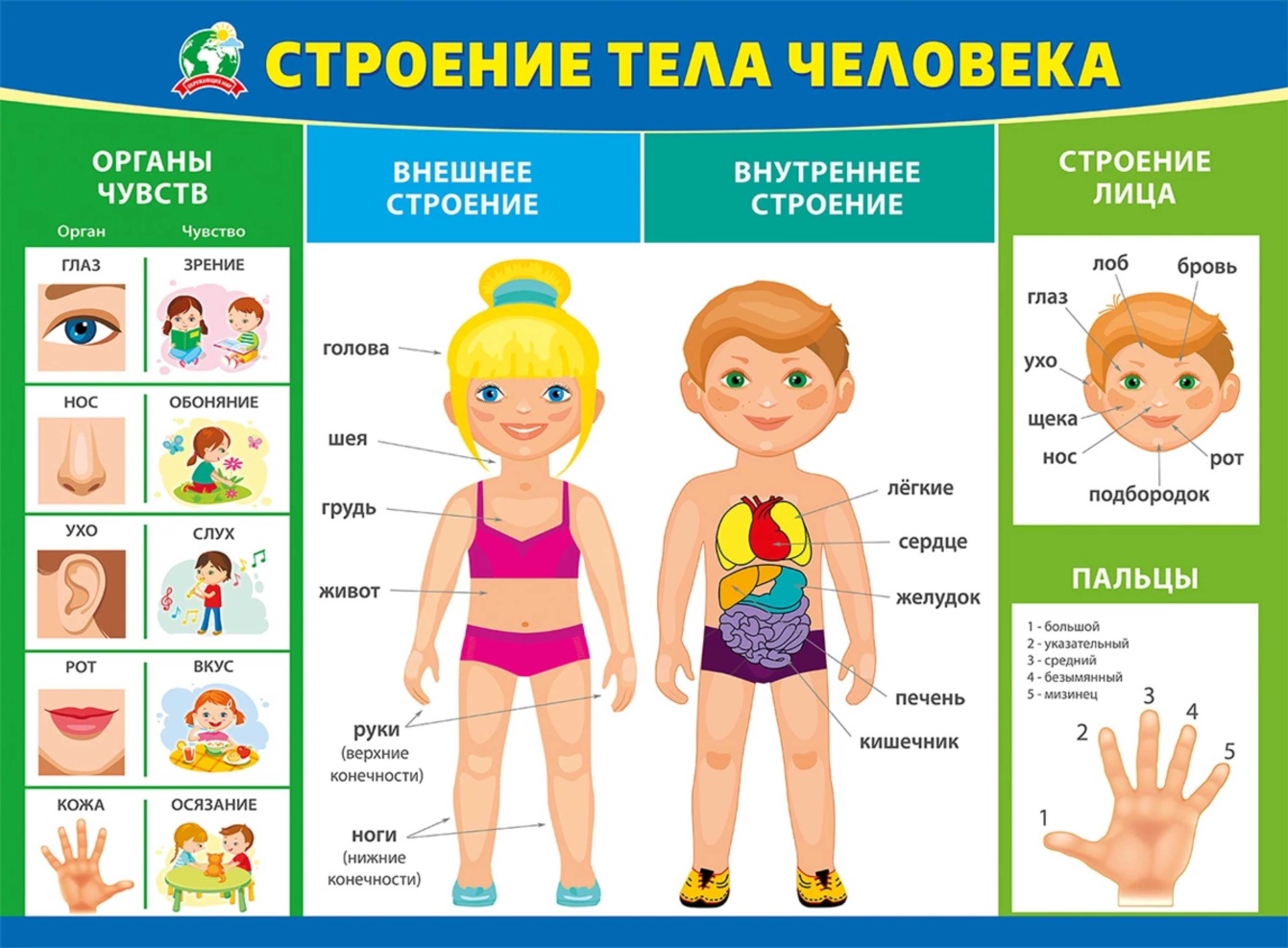 .Поселок Октябрьский 2024г.Автор – составитель: Коломицкая Т.В,Сборник дидактического материала по лексической теме  «Строение тела человека»Рецензенты:С.Е. Ильченко, заведующий МБДОУ детский сад комбинированного вида № 21Л.В. Терещенко, старший воспитатель МБДОУ детский сад комбинированного вида № 21В сборники представлены  конспекты образовательной деятельности, игры, загадки,  физкультминутки, артикуляционная гимнастика, речь с движением дидактический материал для вырезания и использования в работе с детьми дошкольного возраста при изучении  темы «Строение тела человека»,Педагогам дошкольных учреждений.ВведениеДошкольный возраст – важнейший период становления личности, в течение которого формируются   представление о человеке, его строении, закладываются предпосылки ведения здорового образа жизни.Данный сборник будет полезен педагогам дошкольных образовательных учреждений  для работы с  детьми старшего дошкольного возраста. Сборник дидактического материала по лексической теме  «Строение тела человека»» можно использовать в познавательно – исследовательской и игровой деятельности, как для групповых, так и для индивидуальных занятий.Цель: формировать представления о внешнем и внутреннем строении тела человека и пространственным расположением его частей.Задачи: познакомить с внешним и внутренним строением тела человека и пространственным расположением его частей; дать представление о роли частей тела и внутренних органов человека; закрепить знание частей тела человека; развивать мышление, зрительную память, сообразительность.Данный сборник является помощником педагога ДОУ при изучении лексической темы «Строение тела человека», и раскроет одну из главных загадок природы — как устроен человеческий организм. Из чего состоит тело и что оно умеет? Как работают разные органы и системы? Поможет в игровой форме изучить то, что у нас внутри? Какие  органы есть в теле человека?   Чтобы найти ответы на эти и другие вопросы, достаточно поиграть с детьми в игры из этого сборника, при этом откроется множество поразительных фактов  строения человека.Конспект интегрированной  образовательной деятельности  «Тело человека»  (возраст 4-6 лет)Цель: продолжать знакомить детей с названиями частей собственного тела.Задачи: Образовательные:- закрепить знания о частях тела;- учить сравнивать предметы по количеству;- учить ориентироваться в собственном теле;Развивающие:- развитие мелкой моторики рук, память, мышление;Воспитательные:- воспитывать бережное отношение к своему организму.Ход занятия.Организационный момент.Здравствуйте ребята, подойдите ко мне поближе, давайте возьмемся за руки. Посмотрите друг на друга. Как вы думаете, мы похожи? Правильно, мы все разные, но всех нас можно назвать одним словом. Скажите, кто мы? (Люди) Правильно, на вид мы все разные. У нас разные глаза, разный цвет волос, рост. Но все же у нас есть что – то одинаковое. Как вы думаете что это? Конечно же, это части тела.  Расскажите, мне, пожалуйста, каких частей тела у нас по две?Ответы детей: два глаза, две руки, две ноги, два уха, две ноздри, две губы, две брови, две коленки, два локтя, две щеки.А какая часть тела у нас 1?Ответы детей: шея, голова, рот, нос, живот, спина, туловище.А чего на нашем теле много?Ответы детей: зубы, волосы, пальцы.Основная часть.Раздается звук входящего сообщения. Воспитатель открывает телефон, и сообщает, что ребятам пришло письмо. Его нужно забрать в приемной. Дети открывают конверт и видят карточку с цифрой 1. Ребята, что это? (Ответы детей). На что она похожа? (Ответы детей).Эта цифра — единица.Тонкий носик, будто спица,Вниз повесила. Грустна,Ведь она всего одна.Как солдатик единица.Ей никак нельзя садиться:На посту она стоит.Влево нос всегда глядит.Где мы встретим единицы?Клюв один у каждой птицы,Есть один хвост у дельфина,И один хвост у павлина,Хобот у слона один,Руль один у всех машин,У Земли Луна одна,Нам она в ночи видна.Похожа единица на крючок,А может, на обломанный сучок.Ребята, а как вы думаете, во что можно превратить эту единицу?(Ответы детей)Я вам предлагаю на минуточку стать художниками и превратить эту единичку в веселого человечка. Как мы это сможем делать? Что нам для этого понадобится?Посмотрите, в письме есть вот такая веселая единичка художника из группы «Сказка». (Показ веселого человечка)(Самостоятельная деятельность детей по превращению единицы в человечка). Физминутка:Ребята, наши пальчики немного устали, давайте отдохнем и посчитаем их.Девочки и мальчики!Посчитаем пальчики!Первый, толстенький, — большой,Указательный — второй,Третий пальчик — просто средний,А четвертый — безымянный:Так его назвали странно.Пятый пальчик очень мал —И мизинчиком он стал.Каждый пальчик посчиталиИ по имени назвали!Ребята, а как вы думаете, какой орган в нашем теле, помогает нам правильно отвечать на вопросы, и следит за всеми процессами, которые происходят в нашем организме? (Ответы детей)Правильно, это наш мозг.  Теперь мы с вами заставим его немного поработать. Веселый художник приготовил для нас интересные картинки.  На этих картинках изображены части тела. Давайте, вспомним их названия. (Рассматривание картинок или изображений на компьютере  «Части тела и называние их)Следующее задание от веселого художника для нашего мозга «Мозговой штурм» В каждом предложении нужно найти, что неправильно. Готовы? Слушаем внимательно!У меня два глаза, два рта и две брови.У меня 1 глаз, две коленки, два локтя.У меня две ноздри, два уха и 1 пятка.У меня 1 нос, 1 рот, две спины.У меня много ушей, много волос, много пяток.У меня два живота, две спины и 1 рот.Отлично! Какие вы все внимательные, и вас очень трудно обмануть, вы так много знаете о своем теле! Итог: И последнее наше задание от веселого художника из группы «Сказка». Он попросил вас обвести карандашом свою руку и передать ему.  Если вам понравились задания веселого человечка, в уголке рисунка нарисуйте ему веселый смайлик, а если нет, нарисуйте ему грустный смайлик.(Самостоятельное выполнение задания) Беседа «Я и моё тело»(для детей старшего возраста)Цель: закрепить представление детей о строении собственного тела, дать знания о внутренних органах человека и их назначении, закреплять навыки правильного построения и употребления сложноподчинённых предложений. Задачи:Образовательные:Расширять знания дошкольников о правильном питании, его значении, о взаимосвязи здоровья и питания. Развивающие: Развивать память, мышление, воображение.Воспитательные: Воспитывать желание быть красивыми и здоровыми.Ход образовательной деятельности:Воспитатель:    Высокие и низкие, Далёкие и близкие,Гиганты, гномы, малыши,Слабыши, крепыши,Блондины, брюнеты, шатены,И всякие аборигены.И папы, и мамы, и детиРоднее их нет на свете.Ребята, давайте посмотрим друг на друга. Кажется, что мы разные на первый взгляд. Но  у каждого из нас есть что – то одинаковое:  руки и ноги, и рот, два уха, два глаза и нос. Какими бы мы не были разными, всех нас что-то объединяет. Если внимательно присмотреться, мы всё равно похожи своим телосложением. Скажите мне, пожалуйста, из чего состоит наше тело.(Ребёнок говорит слово и показывает названную часть туловища)Быть у каждого должна  очень умной…(голова)Животик, спинка и грудь – их вместе…(туловищем) зовут.Съел еду я всю и вот мой наполнился…(живот)На прогулке не забудь закрывать от ветра…(грудь)(Руки)…. Чтоб ласкать, трудиться, воды из кружечки напиться.На руке сидят мальчики, очень дружные …(пальчики)Бегут по дорожке, резвые…(ножки)Спотыкнулся через Генку и ушиб себе…(коленку)Воспитатель: какие части туловища вы ещё не назвали? Ответы детей: (плечи, таз, бёдра, стопа) В: Молодцы! Хорошо вы знаете строение тела человека. Воспитатель: А можете ли вы с закрытыми глазами  найти нужную часть тела?Малоподвижная игра   «Найди названную часть тела с закрытыми глазами» (Дети становятся парами, одному из пары закрывают глаза. И он должен найти названную педагогом часть тела. Потом меняются местами)Воспитатель: Отлично, как оказалось, мы даже с закрытыми глазами, можем наощупь найти любую часть тела, не только свою, но и наших друзей. С этим заданием вы замечательно справились. (Дети садятся на свои места) Воспитатель: Знать строение своего тела, значит знать самих себя. Чем больше вы знаете о себе, тем лучше. Внутри человека находятся органы, которые помогают человеку расти и развиваться.Воспитатель: Ребята, а вы знаете, что находится внутри нас? Ребята, положите руку на грудную клетку с левой стороны. Давайте тихонечко посидим и прислушаемся к себе. Чувствуете, как внутри что-то стучит? Что это такое?Ответы детей: Это сердце. Очень важный орган.Воспитатель:  Правильно. К сожалению, увидеть его мы не сможем, но можем услышать, если тихонечко приложим руку к грудной клетке, как только что сделали. А кто может показать на схеме сердце? (Ребёнок показывает на схеме сердце).Воспитатель: Сердце человека размером чуть больше его кулака. Сожмите свой кулачок, и мы увидим у кого какое сердце. Сердце работает и днём и ночью, никогда не останавливается. Оно как насос перегоняет кровь по всему организму. Это очень важный орган.Воспитатель: А теперь замрите и прислушайтесь к своему организму. Что ещё вы чувствуете и слышите? Без этого не может обойтись любой человек? (Мы слышим своё дыхание). Верно, у человека есть ещё один важный орган, который помогает нам дышать и как сердце работает без перерыва. Что это за орган? Это лёгкие. Их у человека два. (Показывает на схеме). Может ли человек прожить без дыхания? Давайте попробуем на несколько минут задержать дыхание. Не получается? Значит, человек не может жить без дыхания. Ребята, во время вдоха мы вдыхаем определённое количество воздуха. Работа с детьми (с помощью воздушного шарика проверить объём лёгких).Воспитатель: Чтобы организм хорошо работал, все должны хорошо питаться. Каждый день мы употребляем пищу. Из тарелки пища попадает в рот и начинается удивительное путешествие пищи. Кто может рассказать об этом путешествии? (ребёнок рассказывает, воспитатель показывает на схеме желудок). В желудке пища переваривается и превращается в питательные вещества.А сейчас мы с вами отдохнём. Физминутка.Вверх ладошки! Хлоп, хлоп!
По коленкам – шлеп, шлеп!
По плечам теперь похлопай
По бокам себя пошлепай!
Можем хлопнуть за спиной! Хлоп, хлоп!
Хлопаем перед собой! Хлоп, хлоп!
Вправо можем! Влево можем!
И крест накрест руки сложим.
Левой ручкой – по плечу,
Правой ручкой – покручу,
На носочки и на пятки,
Вот и кончилась зарядка.Воспитатель: Все мы знаем, что человеческий организм очень сложный. Кто знает, что нужно организму? Чтобы человек был здоров, рос и развивался? Ответы детей: человек должен употреблять полезные продукты, богатые витаминами.Воспитатель: Да, витамины очень важны для здоровья. Их очень много, но самые главные – это витамины A, B,C,D. Витамин A -  мы обозначим зелёным цветом. Витамин B  - красным, C - синим цветом, D-жёлтым цветом.А теперь, посмотрите внимательно на  рисунок строение тела человека. Вокруг расположены кружки – это витамины.  От каждого витамина идёт лабиринт к органу человека. Пройдите лабиринт и узнайте, какие витамины нужны тому или иному органу. Дети делают вывод – витамин А помогает зрению, B – сердцу, C – лёгким,  D – укрепляет наши кости.А теперь давайте посмотрим на плакат и, расскажем, в каких продуктах содержится тот или иной витамин.Итог беседы: Сегодня мы с вами узнали, из каких частей состоит тело человека, узнали, какие внутренние органы есть у нас, что нужно делать, чтобы организм наш хорошо работал.Конспект интегрированной  образовательной деятельности  «ЧЕЛОВЕК. ЧАСТИ ТЕЛА»Цель: Расширить представления детей о строение человеческого тела.Задачи:Образовательные: закреплять знания по данной теме, уточнение и активизация словаря, обозначающие действия предметов, учить образовывать существительные с уменьшительными и увеличительными оттенками.Развивающие: развитие мыслительных процессов, речевого слуха, зрительного восприятия и внимания, общая моторика.Воспитательные: воспитывать заботливое отношение к своему организму.Ход образовательной деятельности:Организационный момент Воспитатель: - Ребята, сегодня мы с вами поговорим на очень интересную тему, посмотрите, сегодня нам медсестра принесла вот такой плакат. (строение тела человека). Мы с вами уже много знаем  о нашем теле (организме) из каких частей оно состоит,  и как нам нужно о нем заботиться. Это и будет темой нашего сегодняшнего занятия.Основная часть:Воспитатель: Посмотрите друг на друга и скажите мне, пожалуйста, чем отличаются люди друг от друга? Ответы детей: возраст, рост, вес, цвет глаз, цвет волос.Воспитатель: А теперь ответьте, что нас всех объединяет? По какому признаку мы понимаем, что мы с вами люди?   Ответы детей: Люди похожи друг на друга строением своего тела.Работа со схемой:Воспитатель:  Из каких частей состоит ваше тело? Ответы детей: Голова, шея, туловище, руки, ноги.-Возьмите каждый по одной части , а теперь давайте соберем человека из этих частей.-Как вы думаете,  какая часть тела самая главная? (голова) «быть у каждого должна очень умной голова».-На чем держится голова? (на шее) «я верчу ей, как умею, голова сидит на шее»-Самая большая часть нашего тела (туловище) «животик, спинка, грудь» их вместе зовут туловище.- А главные помощники нашего тела это  (руки и ноги).- А сколько рук и ног у человека (по 2)- А что есть одинакового на руках и ногах (пальцы).ФИЗКУЛЬТМИНУТКА:Раз, два, три, четыре, пять – тело будем изучатьВот спина, а вот животикНожки, РучкиГлазки, Ротик,Носик, Ушки, ГоловаШея крутит головой,Ох, устала! Ой-ой-ой!Лоб и бровиВот реснички,Запорхали, словно птичкиРозовые щечкиПодбородок кочкойВолосы густыеКак травы луговые.Плечи, Локти и колениУ меня, Сережи, Лены.Шагать(Показать называемые части тела Дети стоят у стульев)Ну вот, название частей тела мы с вами разобрали, а загадки про них сумеете отгадать Когда мы едим – они работают,Когда мы не едим – они  отдыхают.(Зубы)Всегда во рту,А не проглотишь.(Язык)На земле он всех умней,Потому и всех сильней.(Человек)Брат с братом через дорожку живут,А друг друга не видят.  (Глаза)Гладкое поле, белая полянка,Ни травинки, ни былинки,Да посерёдке — ямка.  (Живот)Есть всегда у людейЕсть всегда у кораблей. (Нос)Красные двериВ пещере моей.Белые звериСидят у дверей.И мясо, и хлеб -Всю добычу моюЯ с радостьюБелым зверям отдаю. (Рот, зубы)Воспитатель: а теперь ребята давайте поиграем в игру « докажи словечко»- Я начинаю предложение, а вы заканчиваете:    1. головой что мы делаем? ( ДУМАЕМ);    2. ушами что делаем? (СЛУШАЕМ);    3. глазами? (СМОТРИМ);    4. ногами? (ХОДИМ, БЕГАЕМ, ПРЫГАЕМ);    5. руками? (БЕРЕМ, ДЕРЖИМ);    6. пальцами? (ТРОГАЕМ, ГЛАДИМ, РИСУЕМ);    7. а для чего человеку нужен нос? (ЧТОБЫ ДЫШАТЬ, НЮХАТЬ); нос охраняет наш организм от микробов, пыли и тд., а еще он нужен для того, чтобы красиво говорить.Воспитатель: О носике тоже нужно заботиться, давайте сделаем гимнастику:ДЫХАТЕЛЬНАЯ ГИМНАСТИКА:1.глубоко вдыхаем и длительно выдыхаем через нос. Рот закрыт2.Вдох через нос, выдох через рот.А для чего человеку нужен Рот, (есть, пить, говорить), а во рту у нас есть язык он тоже наш помощник.А давайте поиграем язычком. Я начну, а вы повторяйте за мной :Ша-ша-ша------у меня лапшаСа-са-са----------прилетела к нам осаБы-бы-бы-----во дворе стоят столбыТа-та-та--------горячая плитаВоспитатель: С правой и левой стороны головы у человека находятся уши. Потрогайте их. Почти при каждом движении раздается звук, стук, шорох, пение, речь. Мир полон звуков. Все эти звуки мы различаем с помощью ушей.Игра «что звучит»Дети встают к воспитателю спиной и угадывают издаваемые звуки (бубен, погремушка, свисток, колокольчик, барабан, лошки).Игра «отгадай что это»Дышит, нюхает…….(НОС)Говорит, ест, дышит………..(РОТ)Слушают, слышат………..(УШИ)Видят, смотрят………….(ГЛАЗА)Игра «расскажи про великана»(заколдовываю детей в великанов; дети играют стоя)А теперь мы с вами превращаемся в больших – пребольших великанов, я буду называть части тела человека, а вы будете отвечать какие они у великана:Рука – ручищеГлаз - глазищеНога – ножищеГуба – губищеЗуб- зубищеСпина – спинищеИ дрИгра «Расскажи про малыша»Великанами мы с вами побывали, а теперь давайте превратимся в малышей, я буду называть части тела человека, а вы будете называть их ласково как у малышей.Рука (ручка)нога (ножка) нос (носик)ухо (ушко) Рот- ротик Зуб - зубики тд.ИТОГ ЗАНЯТИЯ:- О чем мы с вами сегодня говорили на занятии?- Что для вас было новым и  интересным?- Что было вам уже знакомо?- Если вам понравилось, поднимите большой пальчик вверх!- Если вам не понравилось и было скучно поднесите указательный пальчик к вашему носику! Тссс….КОНСПЕКТ ЗАНЯТИЯ В СТАРШЕЙ ГРУППЕ ПО ТЕМЕ «ЧЕЛОВЕК И ЧАСТИ ЕГО ТЕЛА»Цель: познакомить  детей со строением тела человека.Задачи:Образовательные:- расширить представления детей о строении человеческого тела и назначении отдельных частей тела; учить детей выделять признаки сходства и различия между людьми и выражать их в речи; работать над обогащением  словарного запаса детей;Развивающие: -развивать речь, внимание, правильное дыхание, моторику рук;Воспитательные: - воспитывать внимательное, доброжелательное отношение друг к другу.Ход занятия1.Орг. момент.На доске ряд картинок: девочка, мальчик, мужчина, женщина, бабушка, дедушка.- Кто нарисован на этих картинках? (девочка,  мальчик, мужчина, женщина, бабушка, дедушка).-Как можно назвать, одним словом? (люди)Все люди разные: есть пожилые и молодые, взрослые и дети.Посмотрите друг на друга внимательно, чем отличаются люди друг от друга?- Посмотрите друг другу в глаза. Какого они цвета?- Одинаковый ли цвет волос?- Все ли вы одинакового роста? (предложите детям померяться ростом)- Но раз мы такие разные, то почему нас всех называют словом «ЛЮДИ»?  Что у нас у людей общего? Чем мы похожи?2.Сообщение темы занятия.-Как вы думаете, о ком мы сегодня будем говорить? (человек и части тела)Работа с картинками с изображением тела человека.-Внимательно посмотрите друг на друга.-Из каких частей тела состоит человек? (голова, шея, туловище, верхние конечности - руки, нижние конечности-ноги)- Верно, ребята, у всех нас есть голова.Что находится на голове? (нос, рот, уши, глаза)-Для чего нужны нос, рот, уши, глаза.?Отгадайте загадки.Он бывает самым разным: добрым, вредным, гордым, важным, длинным, маленьким, горбатым, толстым, тонким, конопатым. (нос)Всегда он в работе, Когда говорим. А как отдыхает, Тогда мы молчим. (рот).3.Развитие дыхания Гимнастика для развития правильного дыхания.Мы вдохнём легко и плавно, (вдох) Выдохнем протяжно. (Выдох) Нос в работе (вдох) Рот в работе (выдох) Дышим все мы славно.- На чём «сидит» голова? -Для чего нужна шея человеку?  (шея – она соединяет голову и туловище человека)-Как называется самая большая часть тела человека? (туловище)- Покажите, где у вас туловище?- Что находится на туловище впереди? (грудь, живот)- А что находится сзади? (спина)  4.Новый материал.-Как вы думаете, что такое верхние, нижние конечности?-Как называются руки?-Как называются ноги?-В самом низу ноги - вот эта часть ноги (показать) называется ступней.как вы думаете почему? (от слова «ступать») 5.Развитие моторики.Гимнастика для рукОчень сложен человек: (указательный палец на лбу, нахмуриться) Двое глаз и двое век. (указательным пальцем показать на глаза, на веки) И-внимательно смотри!- (указательным пальцем от глаз к вискам) Уха два и две ноздри (показать на уши и ноздри) А вот пальчиков-по пять, (растопырить пальцы на обеих руках) Чтобы ими всё держать. (хватающий жест руками)6.Закрепление материала.Работа с контурной схемой человека.Отгадайте загадки.Большая часть –всему опора И шея есть, спина, живот. Скажите, что это такое?(туловище)Всегда причёсана, чиста, умна- Всему начало.(голова)Всю жизнь ходят, наперегонки, А обогнать друг друга не могут.(ноги, нижние конечности)Часть тела, не боится делать дело.(руки, верхние конечности)У двух матерей по пять сыновей – одно имя всем (руки и пальцы)Игра « СТОП»Воспитатель показывает детям два рисунка. (девочка и мальчик)- Как вы думаете кого изобразил художник?- Почему вы так думаете?-Какие у нас мальчики? (сильные, смелые, будущие мужчины, защитники)7.Составление предложений на наглядном материале. Введение в речь глаголов.Использование туалетных принадлежностей.-Какие вещи нужны человеку, чтобы быть чистым, опрятным? В магазине: мыло, зубная щетка, зубная паста, шампунь, мочалка, расческа, полотенце.-Для чего нужны человеку эти вещи? -Как вы думаете какие вещи должны быть у каждого человека только свои? -Другой человек этими вещами пользоваться не может .Почему?8.Итог.Дети встают в круг, исходное положение: руки перед собой, вдох носом руки разводят в стороны, медленный выдох - руки сводят так, чтобы встретились ладони. Все люди очень похожи друг на друга, потому что у всех людей одинаковое строение организма. Из каких же частей состоит тело человека. (Повторение).Конспект занятия в старшей группе по теме «Строение тела человека»Цель: уточнить знания детей о строении  тела человека  и назначении его частей;Задачи:Образовательные:- учить видеть признаки сходства и различия между людьми и выражать их в речи;- актуализировать знания про здоровый образ жизни;- работать над обогащением словарного запаса детей ;Развивающие:- развивать речь, внимание, правильное дыхание, моторику рук;Воспитательные: -воспитывать внимательное, доброжелательное отношение друг к другу.Ход занятияI Организационный момент.Глазки, глазки, вы проснулись?Ушки, ушки, вы проснулись?Щёчки, щёчки. Вы проснулись?Ручки, ручки, вы проснулись?Мы проснулись. И к солнцу потянулись!II Основная часть.- Сегодня мы отправляемся  в путешествие в магазин игрушек. Для этого нам нужно закрыть глазки, сделать глубокий вдох и досчитать до трёх: раз, два, три!- Посмотрите, где мы с вами оказались?- В магазине игрушек. - Назовите, пожалуйста, игрушку, которая спряталась слева от вас, между зайкой и мишкой. (Слева от нас, между мишкой и зайкой, находится кукла).- Правильно, это кукла. Её зовут Лиза. Давайте её рассмотрим.- Из каких частей состоит тело куклы?- Что на голове у куклы?- Что на лице?- Что есть у куклы на руках и ногах?- А это что? (Это спина, грудь, живот).Беседа «Строение человека».- Строение тела человека очень сложное. Главный стержень нашего тела - скелет. На нем все держится. Он помогает  двигаться нашим мышцам. Мышцы соединяют разные части тела и органы человеческого организма. У каждого органа своя работа. Важный орган — сердце. Без этого органа не сможет выжить ни один человек. Приложите свою ручку к груди, и послушаем, как оно работает.- Покажите мне вашу ручку, а теперь сожмите её в кулак. Ваше сердечко такого же размера.Дети сжимают руку в кулак, делятся впечатлениями о размерах своего сердца.- Какой орган помогает нам слышать песни? (Уши.)- А чем воспринимаем шепот? (Тоже ушами.)- А за вкус, какой орган отвечает? (Язык.)- Наши органы чувств помогают нам лучше узнать окружающий мир. Человеческие чувства - зрение, обоняние, осязание, слух и вкус. Слышим мы ушами. Вкус различаем языком, воспринимаем запахи с помощью носа. За зрение «отвечают» глаза. Органом осязания является кожа.Воспитатель обращает внимание детей на опорную схему.- Как вы думаете, что у нас внутри? Есть ли это на схеме? Да, есть. Это скелет, который состоит из множества костей. - Проведем небольшой эксперимент. Поднимите руки вверх, расставьте их в разные стороны, опустите вниз, поставьте перед собой.. - Рука  управляется я с помощью мышц. Без них мы не сможем поднять даже пушинку. Мышцы при движении сокращаются. Давайте попробуем поднять какую-нибудь игрушку. Что ощущаете? (Мышцы сократились.)Ребята, а вы знаете, что  у каждого человека есть верхние и нижние конечности.-Как вы думаете, что такое верхние, нижние конечности?-Как называются руки? (верхние конечности)-Как называются ноги? (нижние конечности)-В самом низу ноги - вот эта часть ноги (показать) называется ступней.Как вы думаете почему? (от слова «ступать»)- Не менее важный орган, который стоит на втором месте после сердца – это наш мозг. Он управляет работой всего  нашего организма. Без него не проходит ни один  физиологический процесс. Мы даже не сможем пошевелить и пальчиком, открыть и закрыть глаза. Мозг находится в голове человека (показ на схеме) его защищают кости черепа. Кости очень твердые и крепкие, поэтому наш мозг надежно защищен от внешнего воздействия.А теперь я вам предлагаю заставить наш мозг немножко поработать:Поиграем в игру «Доскажи словечко»Нос у человека. (Один).Пальцев на руке. (Пять).Рук у человека. (Две).Глаз у человека. (Два).Язык у человека. (Один).Голова у человека. (Одна).Волос у человека. (много).А сейчас давайте заставим наш мозг немного подвигаться. Готовы?Физ. минутка.Тело человекаЧто такое наше тело? Разводят вопросительно руки в стороныЧто умеет оно делать?Улыбаться и смеяться, Показ действий по словамПрыгать, бегать, баловаться…Наши ушки звуки слышат. Показывают указательным пальцемВоздухом наш носик дышит. на части телаРотик может рассказать.Глазки могут увидать.Ножки могут быстро бегать. Бег на местеРучки всё умеют делать. Кулачки бьют друг о другаПальчики хватают цепко. Сжимают-разжимают кулачкиИ сжимают крепко-крепко.Чтобы быть здоровым телу, Рывки руками  Надо нам зарядку делать.Ручки мы поднимем: «Ох!», Поднимают руки вверх, глубокий вдохСделаем глубокий вдох!Наклонимся вправо-влево… Наклоны вправо - влевоГибкое какое тело!И ладошки вместе: «Хлоп!» 3 раза хлопнуть в ладошиИ не хмурь красивый лоб!Потянулись – потянулись… Встать на носки, опуститься на пяткиИ друг другу улыбнулись. Улыбаемся, поворачивая голову к соседямКак владеем мы умелоЭтим стройным,сильным телом! Прыжки на местеМ. ЕфимоваСледующее задание для нашего мозга  «Подумай и ответь»- Сколько глаз у двух кукол?- Сколько ушей у трёх кукол?- Сколько носов у пяти кукол?- Сколько пальцев на правой руке у куклы?- Сколько у куклы пальцев на обеих руках?- Сколько голов у десяти кукол?Как быстро и легко вы отвечаете на все вопросы, мне кажется, что и с этим заданием,  вы с легкостью справитесь. «Назови части тела» (игра с мячом)- Ребята, посмотрите, что – то наша кукла  Лиза загрустила. Она маленькая и умеет считать, но ей очень хочется узнать, каких  частей тела у нее  по две, а каких одна. Поможем ей?  Рассмотрите внимательно куклу Лизу и назовите, каких частей тела у неё по дваОтветы детей: У куклы Лизы -  две руки, две ноги, две брови, два глаза, два уха, два плеча, две  ладони, два колена, две  пятки, две ступни.- Молодцы! А теперь назовите, каких частей тела у куклы по одному? (У куклы Лизы один рот…нос, живот, шея, спина, голова).- А чего у куклы много? (У куклы Лизы много волос, пальцев, ресниц, ногтей).А вы знаете, чтоб человеку быть здоровым и сильным нужно употреблять полезные продукты, в которых содержатся разные витамины.-Витамины очень важны для здоровья каждого человека. Их очень много, но самые главные – это витамины А, В, С, Д – они содержатся в полезных продуктах (показ таблицы  полезных продуктов).- Чтобы прожить долгую здоровую жизнь и не болеть, человек должен вести здоровый образ жизни. К здоровому  образу жизни относится правильное питание, соблюдение режима дня, занятия спортом, употребление в пищу продуктов, содержащих витамины, полноценный сон, свежий воздух и хорошее настроение.По утрам зарядку делайБудешь сильным,Будешь смелым.Прогоню остатки снаОдеяло в сторону,Мне гимнастика нужнаПомогает здорово.Чтобы нам не болетьИ не простужатьсяМы зарядкой с тобойБудем заниматься.Д/и «Скажи ласково»Нос - носикРот - ротикРука - ручкаНога - ножкаГолова - головушка, головкаУши - ушкиГлаза – глазкиЖивот - животикСпина – спинкаИтог занятия- Что узнали на занятии?-Какие части тела человека вы запомнили?Конспект образовательной деятельности  «Человек и его тело»Цель: создание условий для усвоения темы. Формирование познавательно-речевых навыков в процессе ознакомления со своим телом.Задачи:Образовательные:-закрепить представление детей о внешнем строении человека;-совершенствовать развернутые ответы;-активизировать интерес к познанию себя, своего тело, своих возможностей;Развивающие:- развивать память, внимание, воображение;Воспитательные: -воспитывать усидчивость и дисциплинированность;-формировать желание беречь свое здоровье;-воспитывать интерес к собственной личности;Ход занятия.1. Вступительная часть. Музыкальное приветствие. (минус «Здравствуйте, ладошки!)Здравствуйте, ладошки!Хлоп – хлоп – хлопЗдравствуйте, ножкиТоп-топ-топЗдравствуйте, щечкиПлюх-плюх-плюхПухленькие щечкиПлюх-плюх-плюхЗдравствуйте, губкиЧмок-чмок-чмокЗдравствуйте, зубкиЩелк-щелк-щелкЗдравствуй, мой носикБип-бип-бипЗдравствуйте, малышкиВсем приветДети здороваются.2. Введение в тему.-Ребята мы сегодня поговорим об очень важной теме, но о какой вы должны догадаться. Я загадаю вам загадки и вы узнаете о ком мы сегодня будем говорить. (Воспитатель загадывает загадки и прикрепляет соответствующую картинку на доскуЧто нам думать помогает,От животных отличаетИ всегда, и всем нужна –Ну, конечно, - (Голова)Одна другой касается —Хлопок получается. (Руки)Мы на них стоим и пляшем.Ну, а если им прикажем,Нас они бегом несут.Подскажи, как их зовут (Ноги)-Как называется самая большая часть тела человека? (Туловице)-Как вы думаете, о ком мы сегодня будем говорить? (о человеке и его теле)3. Воспитатель: А сейчас ребята давайте поиграем в игру «Что изменилось?»Игра: «Что для чего?»1. В руках у воспитателя желтый кубик, воспитатель показывает его детям, затем меняет его на красный кубик и спрашивает, у детей, что изменилось (Ответ; Поменялся цвет кубика)Что вам помогло узнать, что изменился цвет кубика? (ГЛАЗА)2. За ширмой производить звуки – потрясти бубном.Дети угадывают предмет.- Что вы сейчас делали? Как догадались, что я тут прячу? (СЛУШАЛИ)- Какой орган помогает нам слышать звуки? (УШИ)3. Угадывание по запаху. (апельсин, морковь) Дать детям понюхать коробочку, в которой находится чеснок и мандарин Как ты догадался? Этот орган помогает почувствовать запах? (НОС)4. Игра: «Чудесный мешочек» - Как ты узнал?Ты не видел, не слышал, а догадался с помощью чего? (РУК, ПАЛЬЦЕВ)5. Угадывание на вкус. (лимон, апельсин, яблоко)Ребенку закрыть глаза, дать попробовать кусочек.Что тебе помогло узнать продукт? (РОТ)Этот орган помогает нам почувствовать вкус? (Рот)4. А теперь ребята, давайте поиграем в музыкальную игру «Части тела» и узнаем, какие же еще у человека есть части тела, внимательно слушайте слова, потому что игра попытается нас запутатьИгра-песня «Части тела» музыкальная5. Ребята, вы наверное, знаете, что может произойти если человек не следит за чистотой своего тела. Вот послушай отрывок из стихотворения К. И. Чуковского «Мойдодыр»«Ах ты, гадкий, ах ты грязный.Неумытый поросёнок!Ребята, как вы думаете, о ком эти стихи? Ответы детей:  о неряхе, грязнуле, грязном мальчике. - Что надо делать, чтобы быть чистым? Ответы детей: умываться, мыть руки, тело, чистить зубы, причёсываться, чистить и гладить одежду, чистить обувь…Воспитатель: правильно, нужно регулярно заботиться о чистоте своего тела:  принимать душ, чистить зубы и уши, мыть голову, тело с мылом, шампунем, ухаживать за ногтями.• Дидактическая игра - «Какие вещи нужны человеку, чтобы быть чистым и опрятным»У меня в коробочке лежат различные предметы: зубная щетка, мыло, мочалка и т. д. дети будут выбирать предмет, а воспитатель им расскажете, для чего он нужен.Например: Расческа нужна человеку, чтобы причесывать волосы, т. д.6. Физминутка:  Теперь мы ребята поиграем и вспомним части тела, о которых мы сегодня говорилиИгра: «У жирафов…» Синхронизация речи и движения. (Железнова)У жирафа пятна, пятна, пятна, пятнышки везде.(Выполнение движений под музыку)7. Итог: Сегодня мы с вами говорили о том, что нам помогает дышать, есть, говорить, смотреть, слышать?Как мы называем все эти части? (ЧАСТИ ТЕЛА)Рефлексия. Теперь я прошу вас с помощью частей нашего тела показать, понравилось вам наше занятие или нет. Если вам все казалось легким и простым, поднимите большой палец вверх.Если для вас, что-то оказалось трудным поставьте руки на коленочки.А если вам сегодня на занятии было скучно и неинтересно, потопайте ножками!Молодцы! Мне очень понравилось, как вы сегодня поработали, особенно, Захар, Ксюша…. (похвалить всех детей)«Человечек» Программное содержание: развитие слухового, зрительного внимания, памяти. Закрепление знаний частей тела. Ведущий (взрослый), а затем кто-нибудь из детей произносит текст: Я – веселый человечек,Ты меня нарисовал.Покажу я части тела,Что сейчас ты называл. После произнесения текста ведущий показывает на себе какую-нибудь часть тела, называя ее неправильно. Остальные дети должны правильно и быстро показать и назвать ту часть тела, которая была показана ведущим. Ведущим становится тот. Кто сделал меньше ошибок.«Это я»Программное содержание: координация речи с движением, развитие общей моторики, создание положительного эмоционального настроя. Это глазки. Вот. Вот.(Дети показывают сначала на левый, потом на правый глаз.)Это ушки. Вот. Вот.(Берутся сначала за левое ухо, потом – за правое)Это нос. Это рот.(Левой рукой показывают на нос, правой – на рот)Там спинка. Тут живот.(Левую ладошку кладут на спину, правую – на  живот)Это ручки. Хлоп, хлоп.(Протягивают вперед обе руки, два раза хлопают)Это ножки. Топ. Топ.(Кладут ладони на бедра, два раза топают ногами)Ой, устали. Вытрем лоб.(Правой ладонью проводят по лбу)Речь с движением (слова сопровождаются поглаживанием частей тела)Программное содержание: координация речи с движением, развитие общей моторики, создание положительного эмоционального настроя.Есть на пальцах наших ногти         Есть у нас по головеНа руках – запястья, локти               Уха два и мочки двеТемя, шея, плечи, грудь.                 Брови, скулы и вискиБедра, пятки, две стопы                   И глаза, что так близкиЕсть колени и спина                          Щеки, нос и две ноздриНо она всего одна                               Губы, зубы – посмотри! Подбородок под губой, вот что знаем мы с тобой!«НОЖКИ»Игра «Части тела»Называем мы слова: 3 хлопка.Лоб, затылок, голова,  Показывать части тела.Шея, плечи, пальцы, ногти,Кулаки, ладошки, локти,Нос, живот, колени, пятки,Губы, бедра и лопатки.Части тела изучаем,Части тела называем.
«Что есть у меня»Цель: координация речи с движениями, уточнение названий частей тела.Проговаривание стихотворения сопровождается чётким указанием на упоминаемую часть тела, развитие памяти.Есть на пальцах наших ногти,На руках – запястья, локти.Темя, шея, плечи, грудьИ животик не забудь.Бёдра, пятки, двое стоп,Голень и голеностоп.Есть колени и спина,Но она всего одна.Есть у нас на головеУха два и мочки две.Брови, скулы и виски,И глаза, что так близки.Щёки, нос и две ноздри,Губы, зубы – посмотри!Подбородок под губой.Вот что знаем мы с тобой«Попрыгай!».Цель: закрепить знания детей о частях тела, развивать мелкую и общую моторику тела.На каждую строчку стихотворения — четыре прыжка. Левой ножкой — прыг, прыг.Правой ножкой — прыг, прыг.Мы попрыгаем на двух: Ух, ух, ух, ух!Влево мы попрыгаем,Вправо мы попрыгаем.Мы вперед пойдемИ назад отойдем!Мы похлопаем в ладошиДружно, веселее.Наши ножки постучалиДружно, веселее.По коленочкам ударимТише, тише, тише.Наши ручки поднимайтесьВыше, выше, выше.Наши ручки закружились,Ниже опустились,Завертелись, завертелись И остановились.(Движения выполняем в соответствии с текстом). «Это я».Цель: закрепить знания детей о частях тела, развивать мелкую и общую моторику тела.Это глазки. Вот. Вот(показывают сначала левый, потом правый глаз)Это ушки. Вот. Вот.(берутся сначала за левое ухо, потом – за правое)Это нос. Это рот. (левой рукой показывают рот, правой – нос)Там спинка. Тут живот. (левую ладошку кладут на спину, правую – на живот)Это ручки. Хлоп. Хлоп.(вытягивают вперед обе руки, хлопают)Это ножки. Топ. Топ.(кладут ладони на бедра, топают)Ой, устали. Вытрем лоб. (правой ладонью проводят по лбу)..«О левой и правой руке».Цель: закрепить знания детей о левой и правой руке, развивать мелкую и общую моторику тела.Смотрите-ка, вот две руки: правая и левая!(вытягиваем руки вперед, показывая)Они в ладоши могут бить – и правая, и левая!(хлопаем в ладоши)Они мне могут нос зажать – и правая, и левая!(по очереди зажимаем нос правой и левой рукой)Ладошкой могут рот прикрыть - и правая, и левая!(прикрываем рот той и другой)Дорогу могут показать – и правая, и левая!(показываем направление то правой, то левой рукой)И с правою, и с левою!(дружеское рукопожатие)И могут ласковыми быть и правая, и левая!Обнимут вас, ко мне прижмут – и правая, и левая!(обхватываем себя руками – обнимаем).  «Умею – не умею».Цель: закреплять знания детей о частях тела, активизировать внимание детей на свои умения и физические возможности своего организма.Содержание. В игре может участвовать любое количество детей (от 1 до 10). Ведущий бросает ребенку мяч и произносит: «Я умею» или «Я не умею». Ребенок, поймав мяч, должен продолжить фразу, объяснив, почему он умеет (что ему помогает) или не умеет (может ли научиться) это делать, и вернуть мяч ведущему. Например: «Я умею бегать, потому что у меня есть ноги», «Я не умею летать, потому что у меня нет крыльев». «Кто быстрее сосчитает пуговицы».Цель: активизировать внимание детей на том, что большое количество задействованных в работе анализаторов облегчают выполнение любой работы.Содержание. Ребенку предлагают сосчитать количество пуговиц на своей рубашке (кофте, платье, пальто, шубе) двумя способами: только на ощупь или ощупывая и глядя на них.Примечание. Побеседовать с детьми о том, в каком случае, получается, считать быстрее и почему.  «Назови ласково».Цель: закреплять знания о человеке, частях тела, умение образовывать существительные с уменьшительно-ласкательными суффиксами.Воспитатель кидает ребёнку мяч и называет предмет, дети кидают мяч обратно и называют этот же предмет ласково. Воспитатель – папа, ребёнок - папочка и т.д.Мама — мамочка, сын— сыночек, дочка — доченька,нога — ножка, глаз — глазик, волос — волосок, ноготь — ноготок, сердце — сердечко, тело — тельце, голова — головка, головушка, рука — ручка, рученька, нога — ножка, ноженька, палец — пальчик, глаз — глазик, глазок,уши — ушки, шея — шейка, нос — носик, рот — ротик, роток, зуб — зубик, зубок, губа — губка, язык — язычок,пятка — пяточка, локоть — локоток, плечо — плечико,спина — спинка, живот — животик, щека — щечка, лицо — личико, ладонь — ладошка, голос — голосок. «Что можно кушать?».Цель: закреплять знания детей о частях тела, развивать знания о пользе употребляемых продуктов для детских зубок.Дети встают в круг. Водящий взрослый или ребенок (в зависимости от возраста детей группы) называет предметы, продукты. (Например: камень, булка, котлета, косточка, палец, орех и т. д.). Дети говорят «да» и поднимают руки вверх, если это можно кусать зубами, или говорят «нет» и приседают, если это нельзя кусать зубами. «Игра в слова».Цель: закреплять знания о строении человека, частях тела , развивать словарный запас детей, развивать быстроту мышления.Дети хлопают в ладоши, услышав слово, подходящее к слову «Человек. Моё тело».Январь, нос, шея, воробей, коленка, понедельник, сова, волосы, веки, гуси, утро, глаза, локоть, водитель, синица, голос, уши, май, лето, ворона, живот, снегирь, ногти, язык, солнце, курица, нос, вторник, пятка, пальчик, август, дрозд, сердце, берёза, октябрь, слюна, жаворонок, лебедь, ноябрь, рука, нос, голубь, перепёлка, ресницы, декабрь, ноги.  «Тени». Цель: закреплять знания детей о человеке, частях тела, умения находить их по контурным изображениям, развивать навыки классификации, зрительное восприятие, память и мелкую моторику.Воспитатель рассказывает детям, что произошла путаница, солнышко отпечатала тени, а к какому человеку она подходит, совсем не знает, помогите найти людей по их контурным изображениям. «Разрезные картинки».Цель: закреплять знания детей о человеке, частях тела, развивать умения детей складывать изображения.Педагог предлагает детям сложить рисунки людей из разрезных картинок. «Помощники».Цель: закрепить знания детей о человеке, его частях тела, описывать действия, которые они совершают.Воспитатель бросает мяч, ребёнок ловит мяч и отвечает, какие действия они совершают.Головой мы (что делаем?) — думаем.Глазами (что делают) – смотрят книгу.
Руками (что делают) – играют в игрушки.
Ноги – бегают по улице.
Волосы – заплетают в косу.
Сердце – стучит.
Нос – чувствует запахи.ушами ... — слушаем;носом ... — дышим, нюхаем;ртом ... — едим, пьем, говорим;руками ... — берем, держим, трогаем, рисуем;ногами ... — ходим, бегаем, прыгаем. «Ты – моя частичка».Цель: систематизировать представления детей о частях тела, развивать речь, внимание, память.Материал: мяч.Воспитатель бросает мяч каждому ребёнку, задавая вопрос.Я – личико, ты – моя частичка. Ты кто? (глаза, бровь, нос и т. д.)Я – голова, ты – моя частичка. Ты кто? (волосы, уши)Я – туловище, ты – моя частичка. Ты кто? (спина, живот.)Я – нога, ты – моя частичка. Ты кто? (стопа, пальцы ног, коленка).***Кто скажите, сможет дети
Повторить движения эти?
Руки вверх я подниму.
Дети: Это тоже я могу!
Вправо влево разведу.
Дети: Это тоже я могу.
И как птица полечу.
Дети: Это тоже я могу.
Головою поверчу.
Дети: Это тоже я могу.
А теперь присяду, встану и нисколько не устану.
Дети: Это тоже я могу.
Я попрыгаю немножко.
Дети: Это тоже я могу.
И пешком пойду в дорогу.
Дети: Это тоже я могу.
И на месте побегу.
Дети: Это тоже я могу.
Все на свете я могу.
***
Вверх ладошки! Хлоп, хлоп!
По коленкам – шлеп, шлеп!
По плечам теперь похлопай
По бокам себя пошлепай!
Можем хлопнуть за спиной! Хлоп, хлоп!
Хлопаем перед собой! Хлоп, хлоп!
Вправо можем! Влево можем!
И крест накрест руки сложим.
Левой ручкой – по плечу,
Правой ручкой – покручу,
На носочки и на пятки,
Вот и кончилась зарядка.***Раз, два, три, четыре, пять – тело будем изучатьВот спина, а вот животикНожки, РучкиГлазки, Ротик,Носик, Ушки, ГоловаШея крутит головой,Ох, устала! Ой-ой-ой!Лоб и бровиВот реснички,Запорхали, словно птичкиРозовые щечкиПодбородок кочкойВолосы густыеКак травы луговые.Плечи, Локти и колениУ меня, Сережи, Лены.Шагать(Показать называемые части тела Дети стоят у стульев)«Человек. Наше тело. Гигиена»«Пальчики»Раз, два, три, четыре, пять – (поочередно загибают пальцы, начиная с мизинца)Вышли пальчики гулять.Раз, два, три, четыре, пять – (затем сгибают пальцы в том же порядке)В домик спрятались опять. (сжимают пальцы в кулачок)Этот пальчик хочет спать,(поочередно загибают пальцы, начиная с мизинца) Этот пальчик прыг в кровать,Этот пальчик прикорнул,Этот пальчик уж заснул.Встали пальчики – ура! (разжимают кулачок)В детский сад идти пора! (Сидорова У.М. «Задания по развитию речи»)«Человечек»Раз, два, три, четыре, пять, (сжимают и разжимают пальцы)Буду с мамой рисовать. (круговые движения пальцев, сложенных в щепотку)Вот головка, вот животик, (руками рисуют маленький и большой круг)Ножки, ручки, глазки, ротикИ прическа из колечек (рисуют в воздухе колечки)Получился человечек. (развести руки в стороны) «Тело»Есть на пальцах наших ногти,(указывают на упоминаемую часть тела)На руках – запястья, локти.Темя, шея, плечи, грудьИ животик не забудь.Есть колени. Есть спина,Но она всего одна«Голова»Есть у нас на голове(указывают на упоминаемую часть тела)Уха два и мочки две.Брови. Скулы и виски,И глаза, что так близки.Щеки. Нос и две ноздри,Губы, зубы – посмотри!Подбородок под губой.Вот, что знаем мы с тобой! «Пальцы»(четыре пальца сложены в кулак, большой палец дотрагивается до каждого поочередно, «отвечая», каждый из пальцев распрямляется и вновь сгибается)- Братец, принеси дрова!- Заболела голова! - Средний, ты наколешь дров?- Я сегодня не здоров!- Ну, а ты натопишь печку?- Ох, болит мое сердечко!- Ты, меньшой, свари обед!- У меня силенок нет!- Что же, сделаю все сам,Но обеда вам не дам!Голодать готовы?- Мы уже здоровы! ****Это наши глазоньки. Вот, вот. (показать глаза)Это наши ушки. Вот, вот. (показать уши)Это носик, это рот. (показать нос, рот)Сзади спинка. Здесь живот. (показать спину, живот)Рученьками хлоп-хлоп. (хлопнуть в ладоши)Ноженьками топ- топ. (топнуть ногами)Ох, устали, вытрем лоб! (провести ладонью по лбу)ЛицоЛес, (показать на волосы)Поляна, (лоб)Горка, (провести пальцем по носу)Яма. (ребенок открывает рот)Обрыв (показать пальцем на подбородок)Взрыв. (легко пощекотать по шее)****Домик Стенка, стенка, (потрогать щечки)Потолок, (потрогать лобик)Две ступеньки, (прошагать пальцами по губам)Дзинь — звонок! (нажать на носик)ЛичикоГде вы мои глазки?Где вы мои глазки? (руками закрываем глаза)Вот они, вот они, вот мои глазки. (быстро отводим руки от глаз и радуемся, что нашли глазки)Где же ты мой носик?Где же ты мой носик? (теперь прячем носик)Вот он, вот он, вот мой носик. (указываем на нос)(… повторяем с ушками, ротиком, ножками…)Части телаРот, нос, голова, Уши, щёки, лоб, глаза, (показываем)Плечи, плечи, шея, грудь (хлопаем по плечам, шею гладим и простукиваем по груди пальчиками)Не забыть чего-нибудь (разводим руки в стороны)Руки-руки — хлоп-хлоп, (хлопнуть в ладоши)Ноги-ноги — топ-топ, (топаем ногами)Раз сюда и раз туда, (повороты головы вправо-влево)Это — нет, а это — да. (жесты головой «нет» и «да»)Наше богатствоВот наш нос,Вот уха два,Вот большая голова,Вот волосиков чуть-чуть,И на них я буду дуть!Вот у нашей деточки Пятки и коленочки!Вот бочок, я за бок хвать,Буду долго щекотать!Нос, рот, голова,Уши, щёки, лоб, глаза,Руки, плечи, шея, грудьПро животик не забудь.Это — нет, а это — да.Это — раз, а это — два.Будем пальчики считать:Один, два, три, четыре, пятьОдин, два, три, четыре, пятьДесять пальцев, пара рук —Вот твое богатство друг!«Человечек»Раз, два, три, четыре, пять,(сжимают и разжимают пальцы)Буду с мамой рисовать.(круговые движения пальцев, сложенных в щепотку)Вот головка, вот животик,(руками рисуют маленький и большой круг)Ножки, ручки, глазки, ротикИ прическа из колечек(рисуют в воздухе колечки)Получился человечек.(развести руки в стороны)«Тело»Есть на пальцах наших ногти,(указывают на упоминаемую часть тела)На руках – запястья, локти.Темя, шея, плечи, грудьИ животик не забудь.Есть колени. Есть спина,Но она всего одна.«Веселый язычок»Жил – был Язычок. Он был веселый и всегда шумел.   Цокают язычком                           Но однажды все соседи на него обиделись и перестали с Язычком дружить.      Надувают губы                                                                                                     Он подошел к Щечке,    Толкают язычком правую щечку   Постучал в ее дверцу — никто не открывает.                                                                        Тогда он пошел в противоположную сторону,   Толкают левую щечку                               Но и там его никто не ждал.                                                                                            Язычок решил подружиться с зубками.                                                                                    Он щекотал сначала верхние зубки,     упражнение «Чистим зубки»                         А потом нижние.                                                                                                               Но тут губки обиделись и надулись.      Надувают губки   Язычок решил их развеселить:                                                                                                      Облизнул сначала верхнюю губу,      упражнение Варенье                               А потом нижнюю. Губкам это понравилось, И они улыбнулись Язычку.                                С тех пор все они дружно живут   Улыбаются                                                                         И друг другу всегда улыбаются.Картотека загадок про человека и части тела – это загадки о нас самих, о том, что нам ближе всего. Часто в этих загадках используется сравнение с семьей или с природой: пальцы – десять братьев, глаза – два озерца. Хорошие подсказки-сравнения для маленьких детей, не правда ли?
   Загадки про части тела помогут малышам сформировать представление о собственном теле. Сам процесс загадывания-разгадывания можно превратить в интересную игру: притопывая, прихлопывая и напевая. Вы можете выбрать совсем простые загадки самых маленьких и посложнее для более взрослых детишек.Загадки « Части тела»Малоподвижная игра с кубиками "Части-тела"Цель: научить детей дошкольного возраста  ориентироваться в собственном теле; развитие памяти, мышления. Ход игры:В игре  можно использовать разные варианты: например, дети могут показывать части тела, выпавшие на кубике, на себе, затем на соседях. В зависимости от возраста воспитанников задачи можно усложнять  и повторять изображение кубика на себе с закрытыми глазами, где будет задействованы тактильные ощущения и восприятия ребёнка.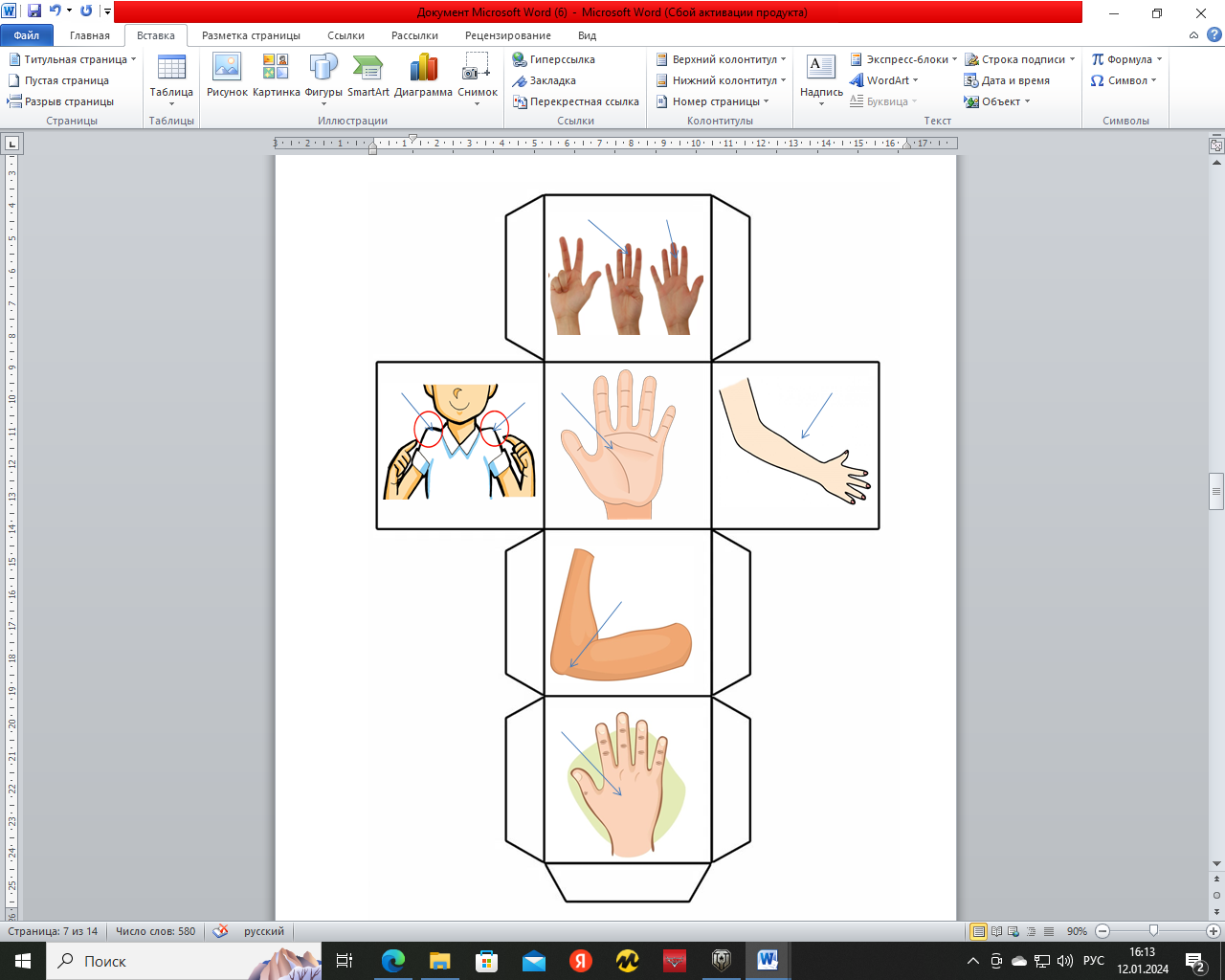 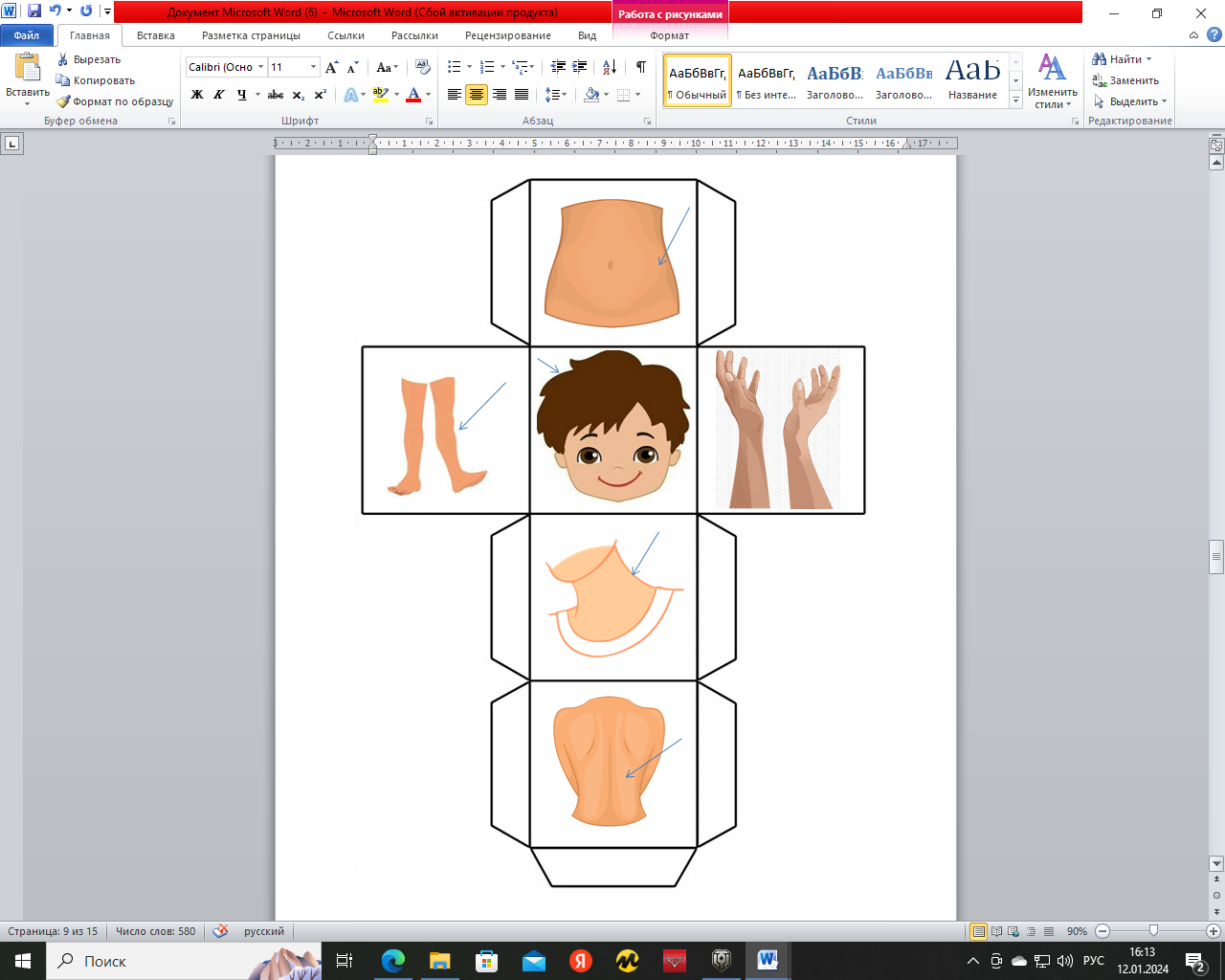 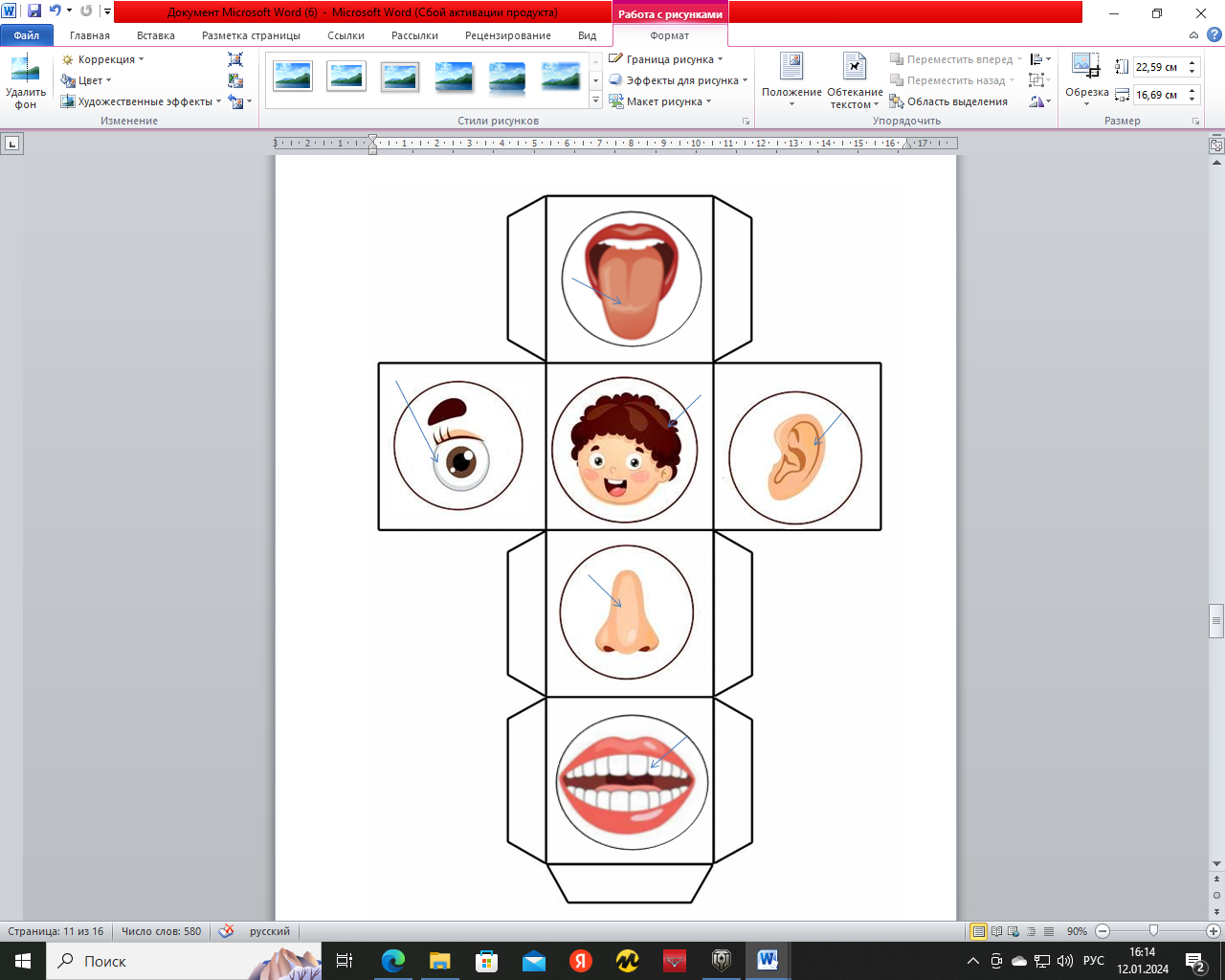 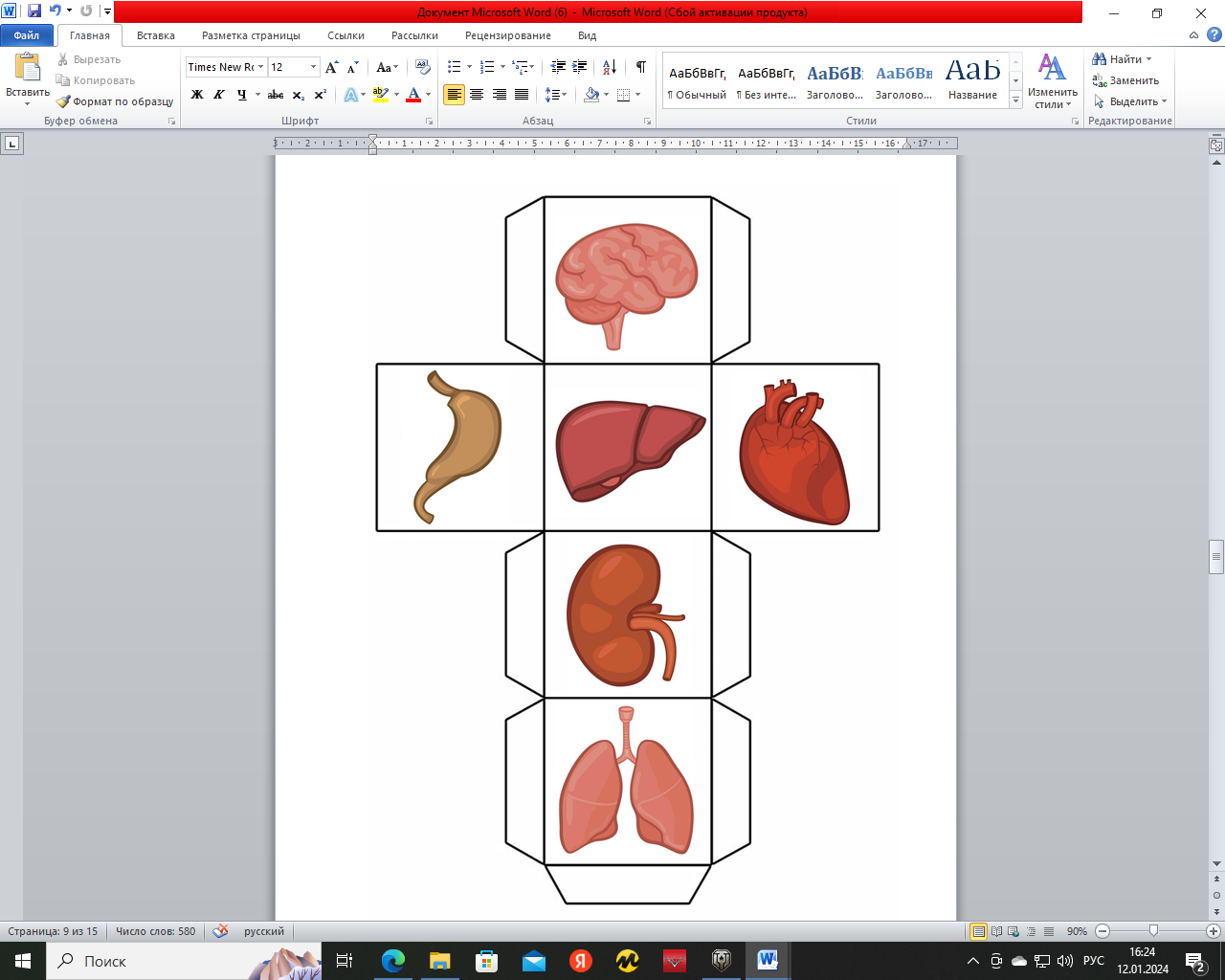  Настольная игра « Собери картинку»Данная игра подходит для занятий с ребенком дома и в детском саду. Сбор пазлов – увлекательное занятие, которое развивает  память, мышление, улучшает мелкую моторику и зрительное восприятие информации. Настольно – печатная игра подходит  для групповых и индивидуальных занятий, способствует развитию коммуникативных навыков.Цель: научить дошкольников визуально сравнивать, правильно соединять детали в единое целое, определять и называть части тела.Вариант 1.  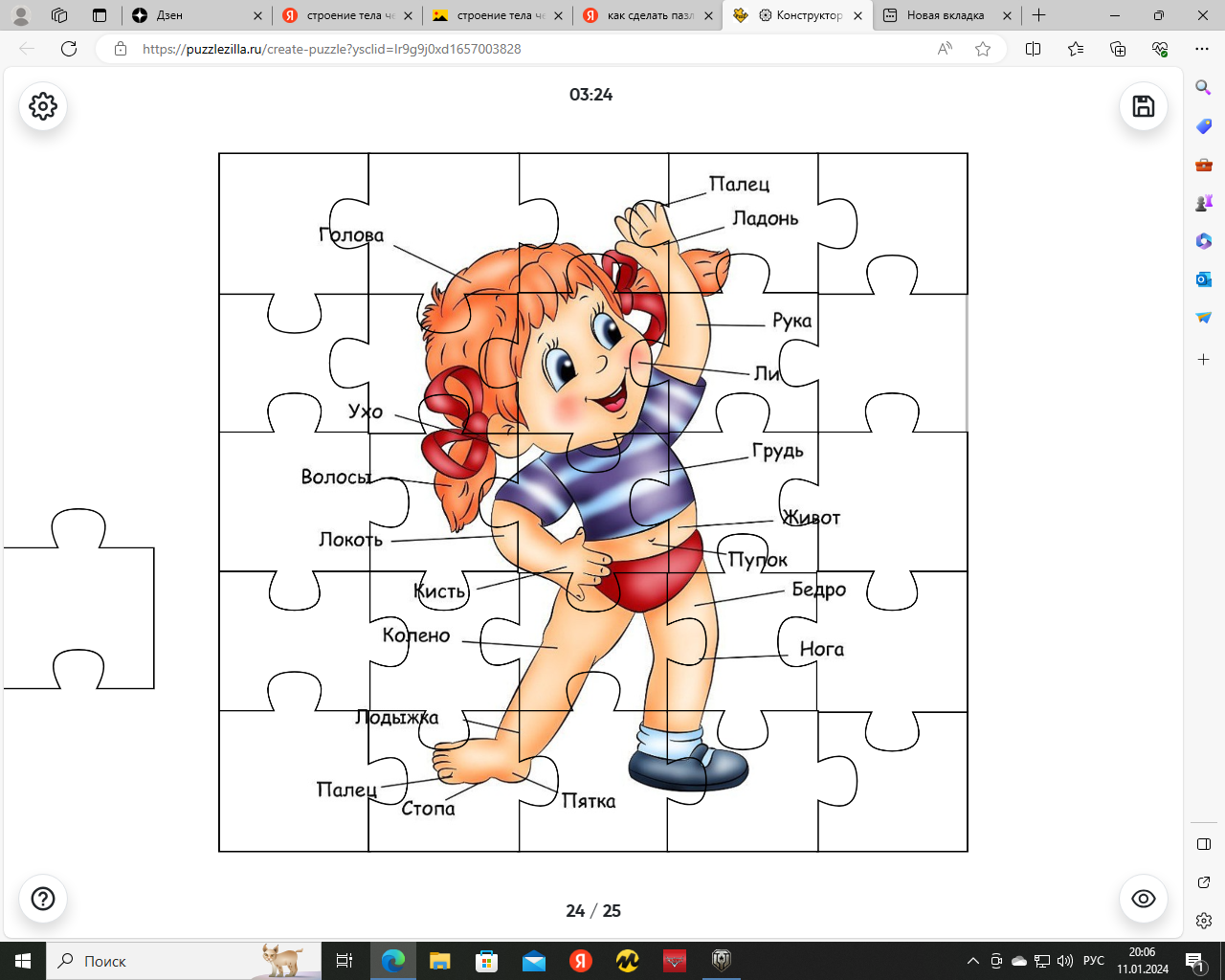 Вариант 2. 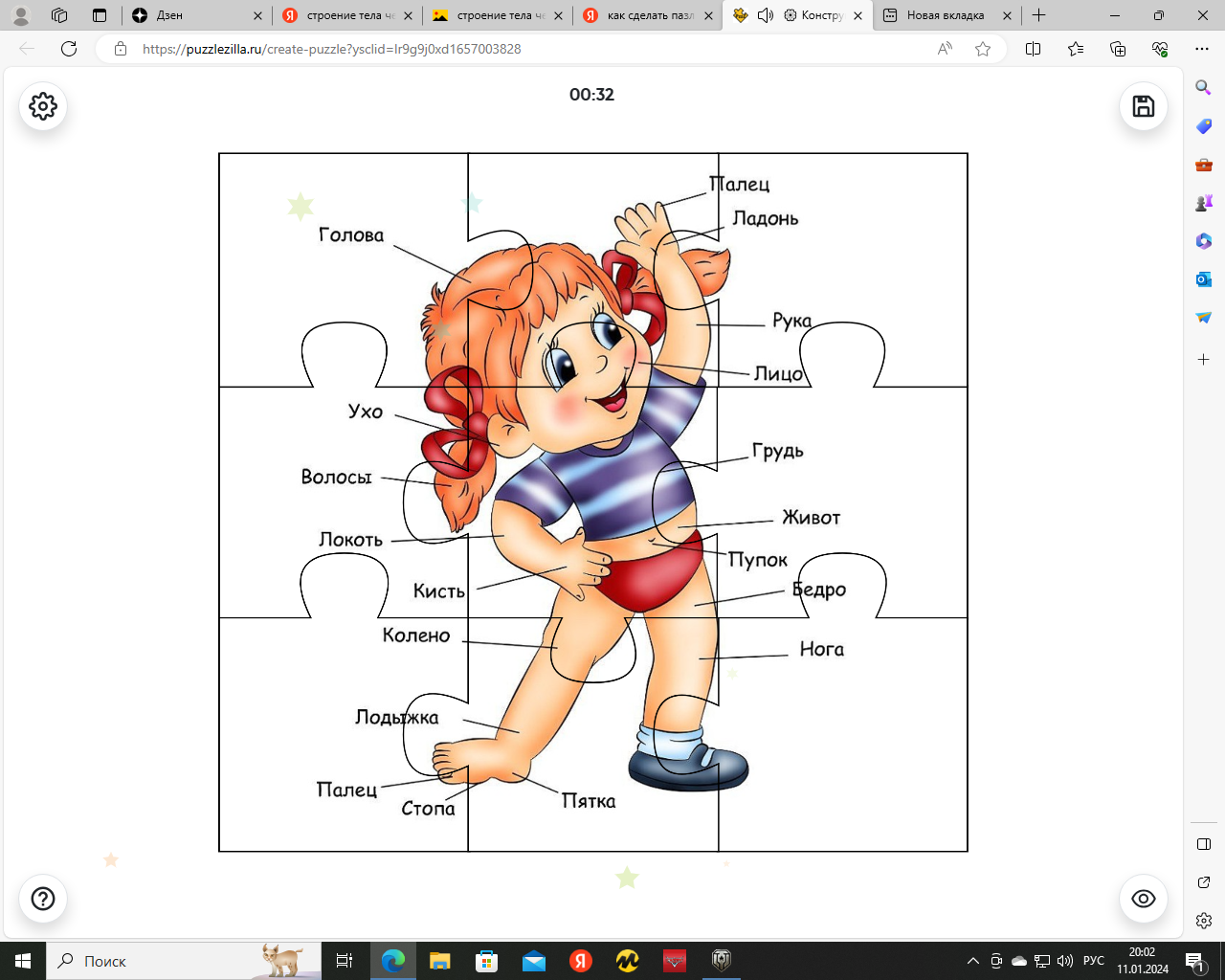 Вариант 3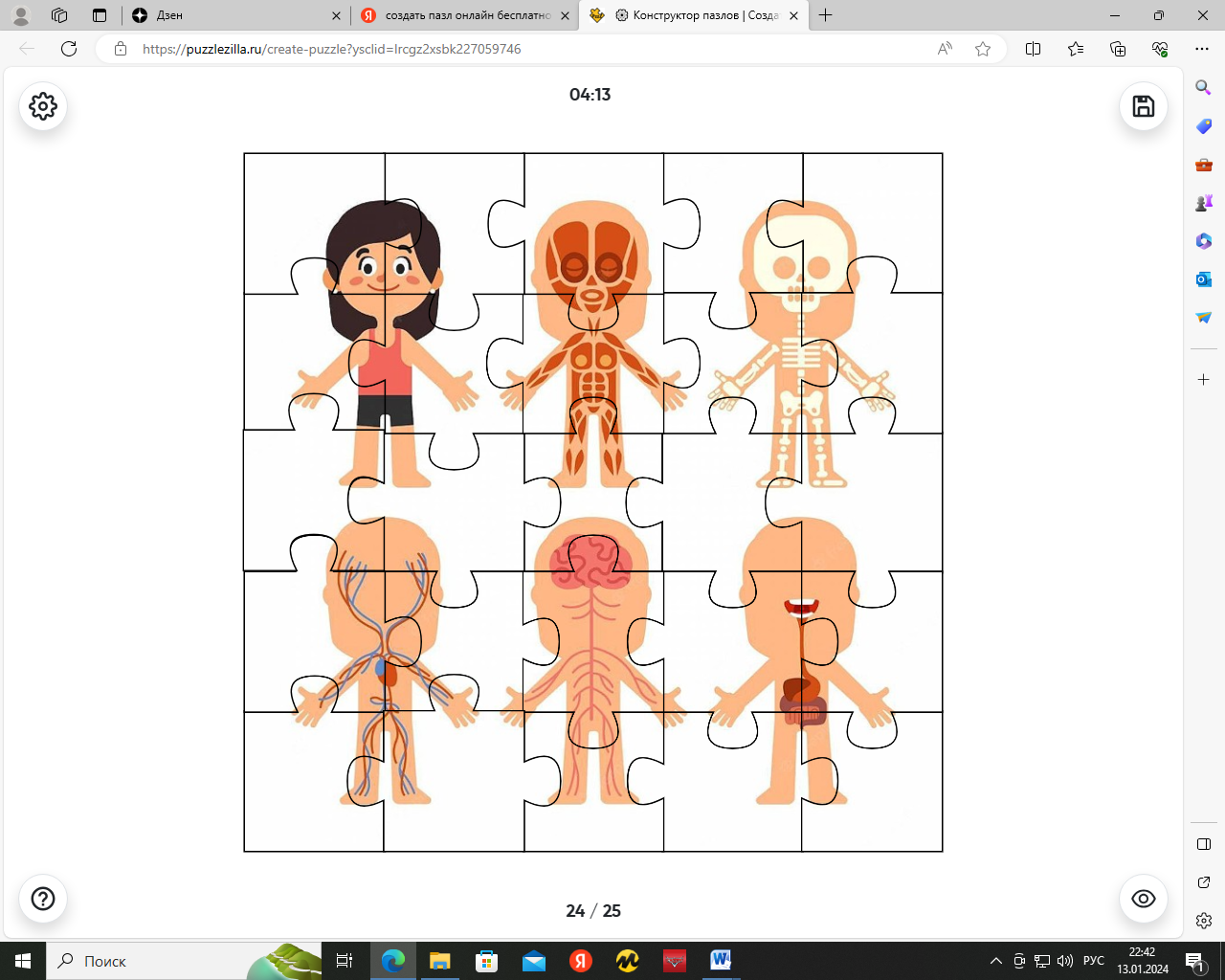 Вариант 4 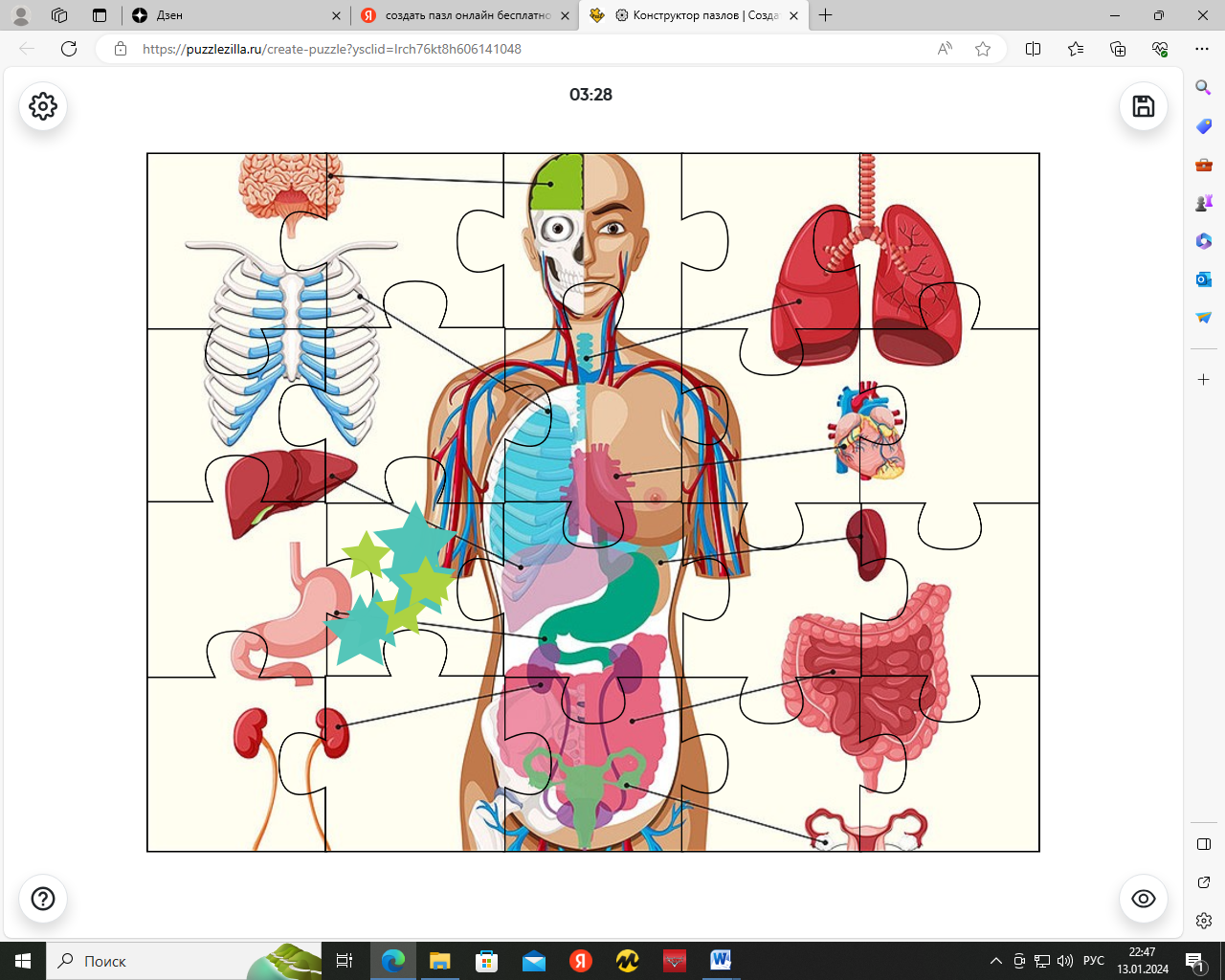 Вариант 5 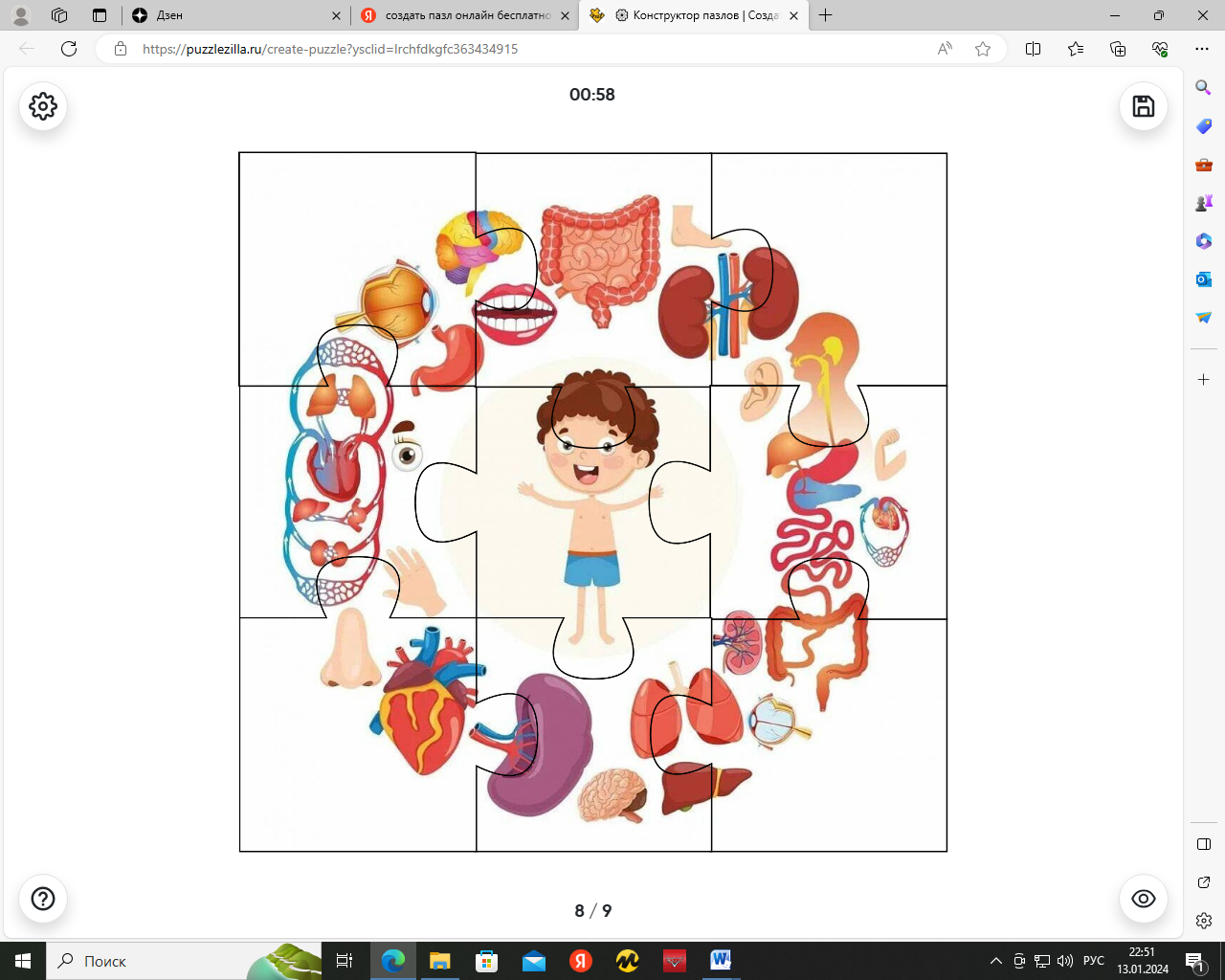 Вариант 6 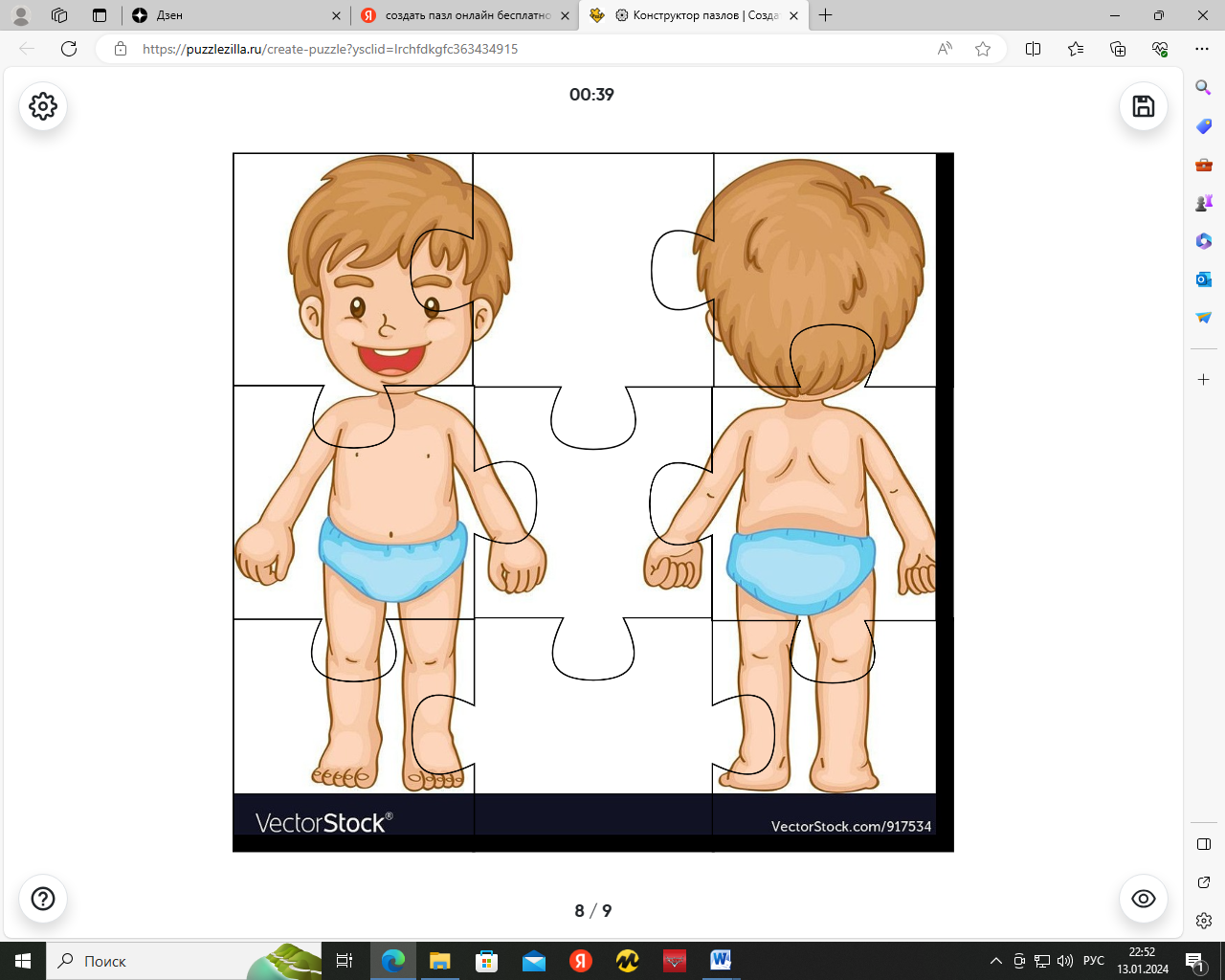 Используемая литература:картотека загадок про человека и части тела. | Материал (младшая, средняя, старшая, подготовительная группа) на тему: | Образовательная социальная сеть (nsportal.ru)малоподвижные игры "Я и мое тело" (educhel.ru)Тема: "Я человек" Физминутки и.. | Музыкальный уголок (vk.com)пальчиковые гимнастики на тему - человек и его части тела, | Картотека по развитию речи: | Образовательная социальная сеть (nsportal.ru)https://maam.ru/detskijsad/malopodvizhnye-igry-ja-i-moe-telo.htmlhttps://nsportal.ru/detskiy-sad/zdorovyy-obraz-zhizni/2021/03/14/tehnologicheskaya-karta-telo-chelovekaКонспект занятия по развитию речи в средней группе «Человек и его тело». Воспитателям детских садов, школьным учителям и педагогам - Маам.ру (maam.ru)Зашагали ножки топ-топ-топ!Прямо по дорожке топ-топ-топ!А теперь пойдем быстрейТоп - топ-топ-топ-топ-топ-топ!Ну, шагайте веселей.Топ - топ-топ-топ-топ-топ-топ!За   Аленкой побежали,Но нисколько не устали!Ходьба обычным шагом друг за другомХодьба с ускорением «топающим шагом».Бег друг за другомКогда мы едим – они работают,Когда мы не едим – они  отдыхают.(Зубы)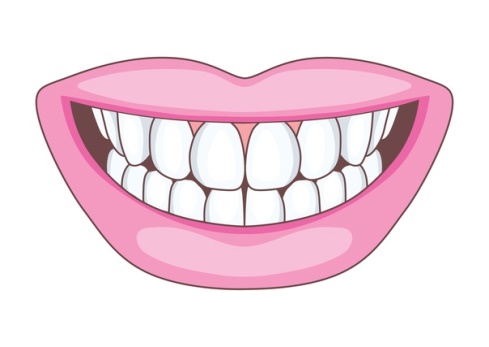 Всегда во рту,А не проглотишь.(Язык)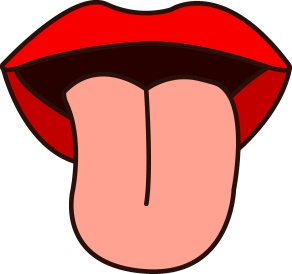 На земле он всех умней,Потому и всех сильней.(Человек)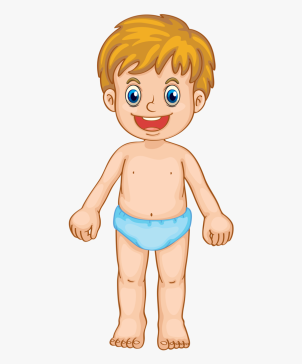 Брат с братом через дорожку живут,А друг друга не видят.  (Глаза)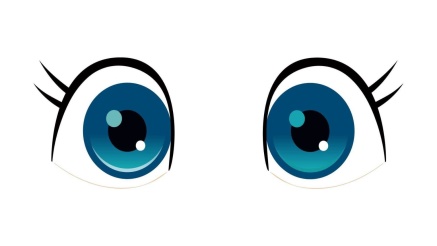 Гладкое поле, белая полянка,Ни травинки, ни былинки,Да посерёдке — ямка.  (Живот)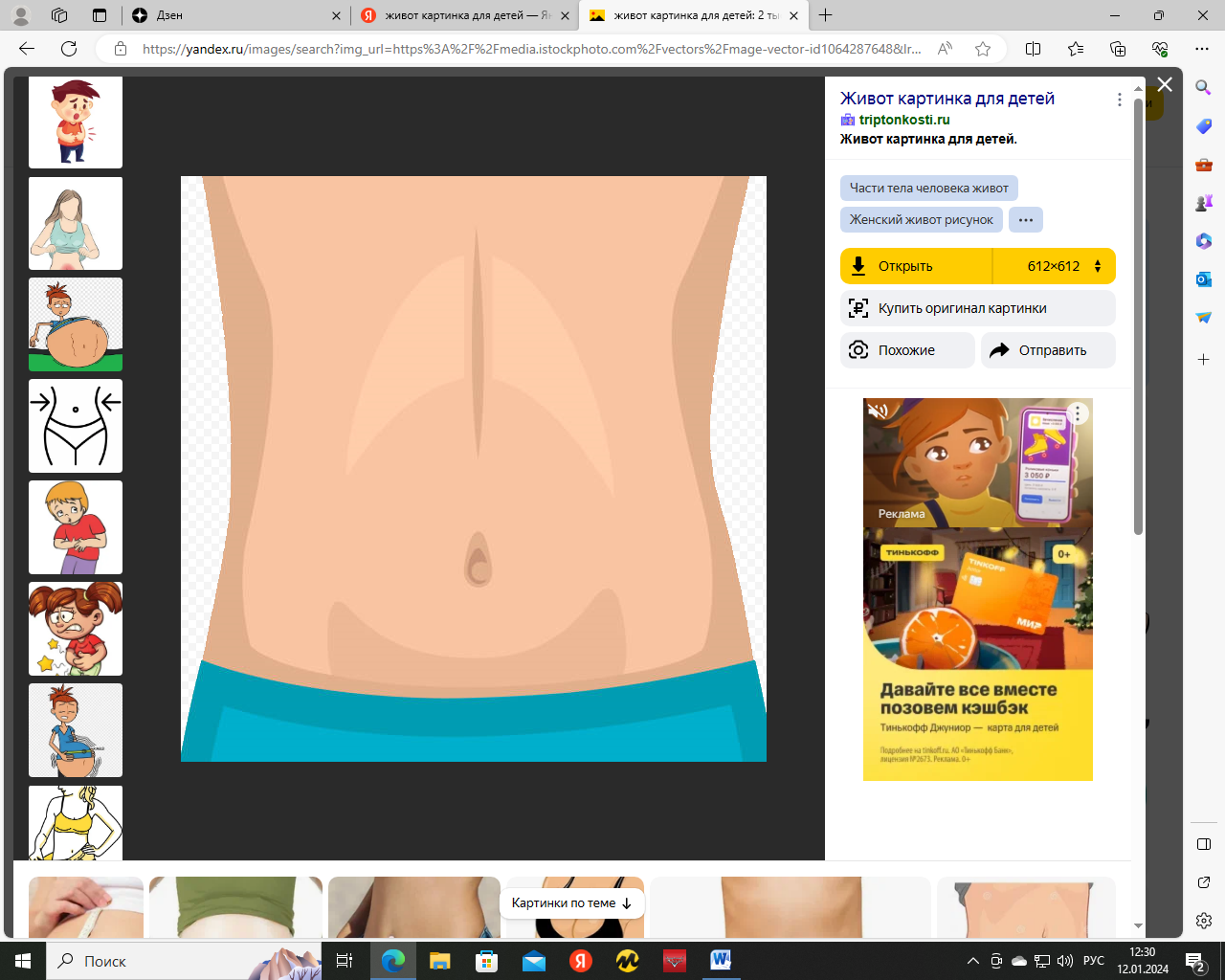 Есть всегда у людейЕсть всегда у кораблей. (Нос)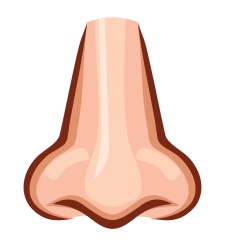 Красные двериВ пещере моей.Белые звериСидят у дверей.И мясо, и хлеб -Всю добычу моюЯ с радостьюБелым зверям отдаю. (Рот, зубы)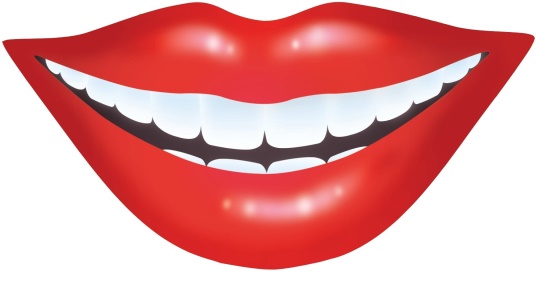 Две соседки-красавицыВстретиться пытаются,Поболтать, посмеяться,О своём пошептаться,Но гора на их пути —Не перелезть, не обойти. (Щеки)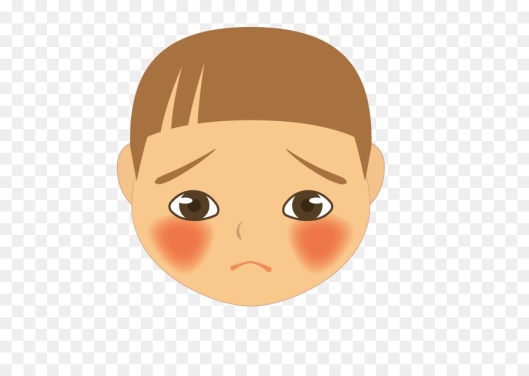 Идут четыре брата навстречу старшему.- Здравствуй, большак, – говорят.- Здорово, Васька-указка,Мишка - середка,Гришка-сиротка,Да крошка Тимошка! (Пальцы)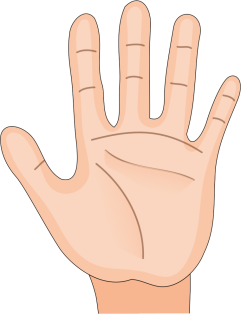 У Алешки – копной,У Аленки – волной. (Волосы)***Их не сеют, не сажаютОни сами вырастают. (Волосы)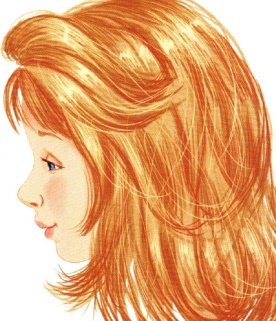 Оля слушает в лесу,Как кричат кукушки.А для этого нужныНашей Оле (Ушки)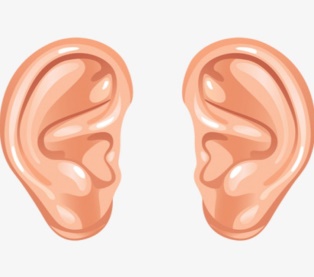 Стоят два брата,Кафтаны из бархата,Красные наряды,Живут рядом,То сойдутся,То разойдутся,Жарко обнимутся —Крепко подерутся. (Губы)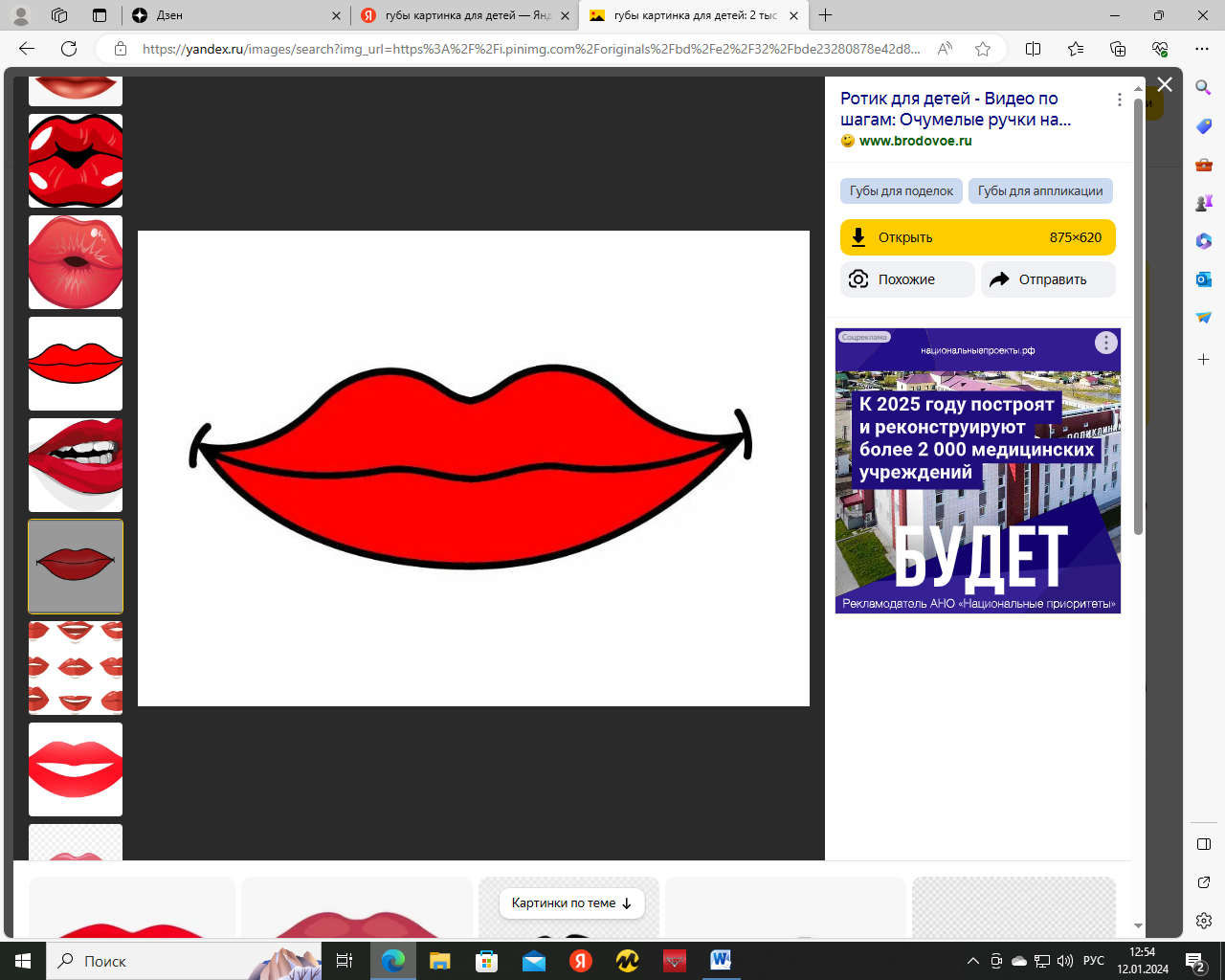 Оля ягодки беретПо две, по три штучки.А для этого нужныНашей Оле (Ручки)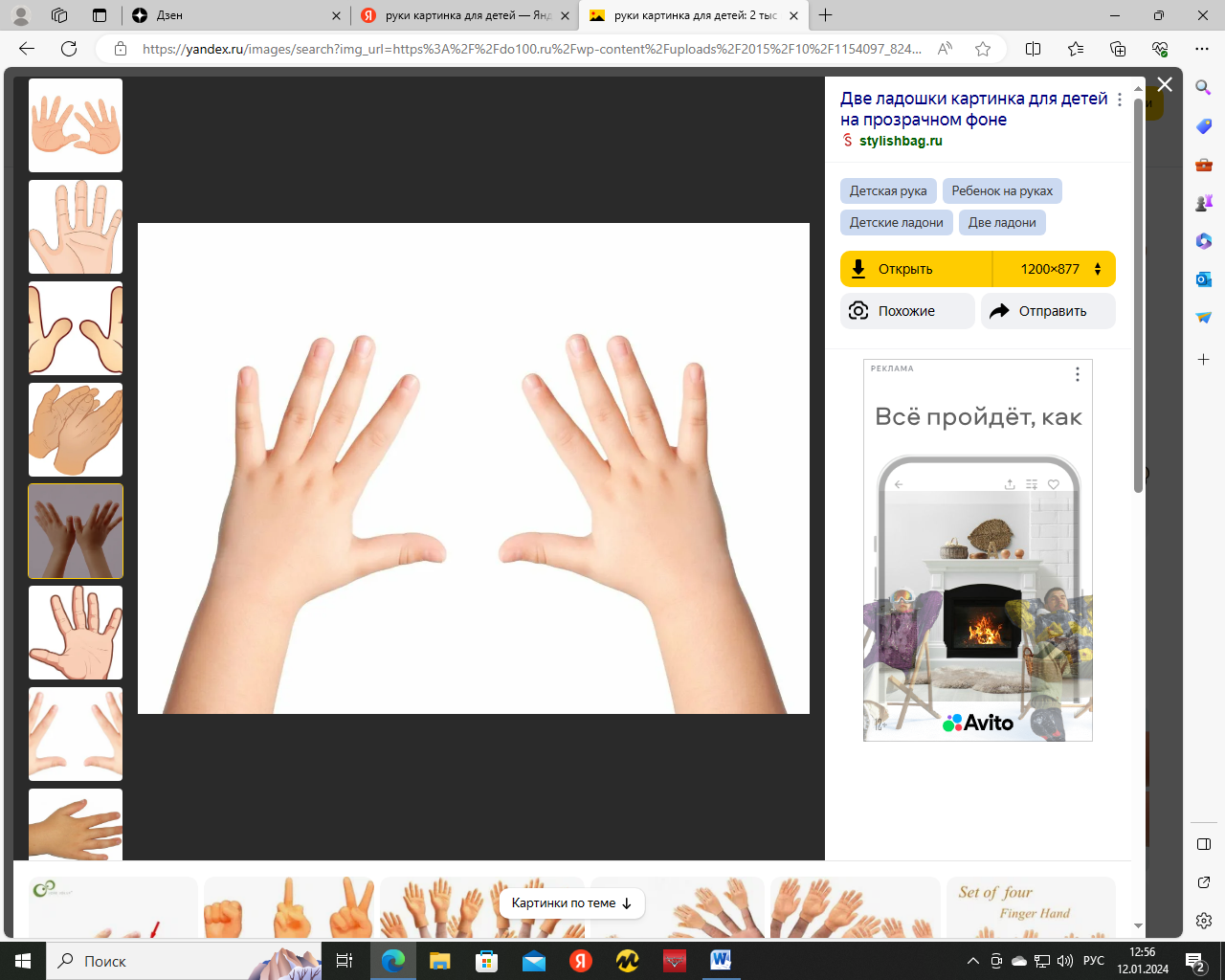 Всю жизнь друг друга догоняют,А обогнать не могут.( Ноги)***Две сестрёнки-подружкиПохожи друг на дружку,Рядышком бегут,Одна — там, другая — тут. (Ноги)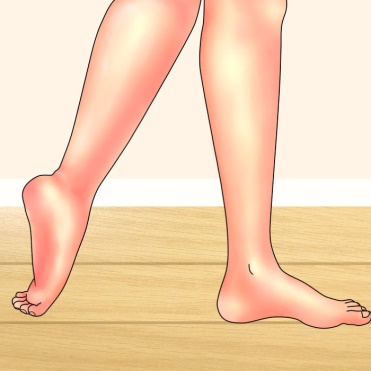 